Министерство образования и науки Российской ФедерацииФЕДЕРАЛЬНОЕ ГОСУДАРСТВЕННОЕ БЮДЖЕТНОЕОБРАЗОВАТЕЛЬНОЕ УЧРЕЖДЕНИЕ ВЫСШЕГО ОБРАЗОВАНИЯ«БАЙКАЛЬСКИЙ ГОСУДАРСТВЕННЫЙ УНИВЕРСИТЕТ»(ФГБОУ ВО «БГУ»)ОТЧЕТО НАУЧНО-ИССЛЕДОВАТЕЛЬСКОЙ РАБОТЕна тему «Финансово-экономическое обоснование к проекту Закона Иркутской области «О внесении изменений в статью 13 Закона Иркутской области «О межбюджетных трансфертах и нормативах отчислений доходов в местные бюджеты»Иркутск 2017СПИСОК ИСПОЛНИТЕЛЕЙСОДЕРЖАНИЕ1. Обоснование возможности передачи отчислений от налога на имущество организаций в качестве дополнительного источника формирования дополнительных доходов местных бюджетов	42. Роль налога на имущество организаций в доходах бюджета Иркутской области	123. Анализ выпадающих доходов по налогу на имущество в связи с предоставлением налоговых льгот	204. Оценка резервов повышения собираемости налога и выявление способов повышения собираемости налога	235. Резервы повышения налога на имущество за счет расширения налогооблагаемой базы	256. Анализ распределения налога на имущество по городским округам и муниципальным районам Иркутской области	337. Оценка повышения уровня доходов консолидированного бюджета Иркутской области, сбалансированности бюджетов Иркутской области и муниципальных образований, а также оценка возможности повышения сбалансированности бюджетов и снижения дотационности отдельных мо путем изменения порядка зачисления налога, по городским округам и муниципальным районам	418. Оценка последствий изменения распределения налога с учетом введения налогообложения по кадастровой стоимости	509. Прогнозирование изменения налогооблагаемой базы и бюджетной сбалансированности при внесении изменений в порядок зачисления налога на имущества (с учетом введения налогообложения по кадастровой стоимости)	5310. Разработка мероприятий, способствующих вовлечению в экономический оборот бесхозяйных и сокрытых от учета объектов недвижимого имущества	6211. Оценка возможности снижения ставки налога (в том числе для субъектов малого и среднего бизнеса) при росте налогооблагаемой базы	72ОБОСНОВАНИЕ ВОЗМОЖНОСТИ ПЕРЕДАЧИ ОТЧИСЛЕНИЙ ОТ НАЛОГА НА ИМУЩЕСТВО ОРГАНИЗАЦИЙ В КАЧЕСТВЕ ДОПОЛНИТЕЛЬНОГО ИСТОЧНИКА ФОРМИРОВАНИЯ ДОПОЛНИТЕЛЬНЫХ ДОХОДОВ МЕСТНЫХ БЮДЖЕТОВОграниченность собственных доходов местных бюджетов в Российской Федерации имеет свою историю, которая во многом определяет истоки сегодняшней проблемы. До Великой Октябрьской социалистической революции в России не было самостоятельных местных бюджетов. Большая часть волостных и мирских сборов шла на общегосударственные нужды. Сразу же после революции наступил короткий период полной самостоятельности местных бюджетов и чрезмерной налоговой инициативы мест. Налоговая реформа начала 1930-х гг. резко разграничила государственные и местные доходы и изъяла у местных бюджетов ведущие источники доходов. Местные Советы потеряли заинтересованность в изыскании дополнительных доходов и своевременном их поступлении.  Прямые дотации, до реформы, применявшиеся лишь в крайних случаях, стали для многих местных бюджетов основным источником существования. В условиях кризиса местные бюджеты попадают в своеобразные «ножницы» когда доходы сокращаются, а расходы растут в связи с ростом социальных расходов. Доходы местных бюджетов зависят не только от того, какие права им выделит федерация, но и какими доходами поделится с ними субъект. Субъекты, сталкиваясь с сокращением собственной доходной базы, в свою очередь, сокращают доходы, передаваемые в местные бюджеты.Установление регионом нормативов отчислений в местные бюджеты возможно от федеральных, региональных налогов и сборов, являющихся источником формирования бюджетов субъектов Российской Федерации. В табл.1.1 представлены данные распределении налоговых доходов в соответствии с бюджетным законодательством и доходах, переданных в местные бюджеты на территории Иркутской области.    Таблица 1.1Налоги и сборы, подлежащие зачислению в бюджеты субъектов РФ и местные бюджеты в 2016 г., полномочия по установлению нормативов отчислений от которых имеются у региональных органов властиТеоретически, налоги, которые могут быть переданы на местный уровень должны отвечать ряду принципиальных требований:справедливое распределение базы налога по всей территории;сбор налога не должен требовать крупных затрат на обслуживание в небольших масштабах, от налога должно быть сложно уклониться, чтобы не требовались дополнительные средства на налоговый контроль; налоги должны обеспечивать высокий и стабильный доход, так как на местном уровне  имеется незначительное количество источников налоговых доходов;   налоговая база должна находиться в пределах юрисдикции налоговых органов соответствующего уровня для исключения или минимизации «миграции» налоговой базы по налогу;налоги не должны порождать межрегиональные диспропорций в распределении доходов и являться стимулом к миграции населения. Всем указанным требованиям отвечает очень незначительное число налогов, поэтому основными доходными источниками бюджетов регионального и местного уровня являются подоходный налог, налог на прибыль, налог на имущество. При выборе налога в целях установления нормативов отчислений в местные бюджеты необходимо также чтобы налог отвечал следующим критериям:низкая зависимость от колебаний цен и финансового состояния налогоплательщиков;наличие заинтересованности органов власти муниципальных образований в увеличении налоговой базы и росте поступлений по налогу.Вопрос передачи части доходов от налогов субъектов в местные бюджеты активно обсуждается в прессе и является предметом политических дебатов и торга. Рассмотрим целесообразность передачи на местный уровень различных налогов, которые поступают в настоящее время в бюджет субъекта федерации.Таблица 1.2Недостатки установления отчислений в местные бюджеты от налогов и сборов, находящихся в компетенции региональных органов властиРассмотрим более подробно перспективы передачи на местный уровень части доходов от налога на имущество организаций.Налог на имущество организаций является прямым, региональным налогов и взымается на основании гл.30 Налогового кодекса РФ. Каждый субъект РФ принимает на своей территории закон субъекта РФ о налоге на имущество организаций, где имеет право указать дифференциацию налоговых ставок, прописать льготные категории налогоплательщиков и установить сроки уплаты.Особое внимание хотелось бы уделить плюсам имущественного налогообложения (фискальный аспект).Стабильность получения бюджетом субъекта Российской Федерации налогового дохода. Например, предприятие получило, за определенный период времени, прибыль (Х). Для целей налогообложения – это налоговая база (Х) по налогу на прибыль. Хотелось бы подчеркнуть, что в данном случае (при налогообложении прибыли), Х – облагается единожды, т.е. один раз. Но, при вложении предприятием данной прибыли (Х) в имущество, в фискальном плане мы получаем налоговую базу (Х) по налогу на имущество организаций. Это дает возможность получать в соответствующий бюджет периодический налоговый платеж. Таким образом, вложенная прибыль (Х) в имущество, позволяет многократно, периодически подвергаться налогообложению в перспективе.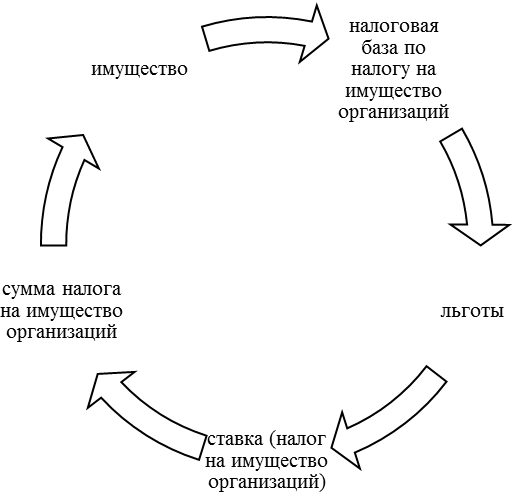 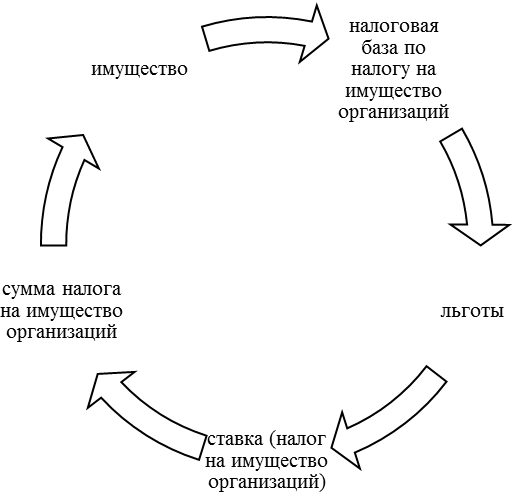 Рис.1.1. Механизм налогообложения прибыли (дохода) организацииЗдесь же хотелось бы отметить, что налогообложение в данном случае, не зависит от того, принадлежит ли данное имущество тому, кто получил прибыль и вложил ее в имущество или данное имущество было продано и принадлежит теперь новому владельцу. Переход права собственности не нарушает процесс налогообложения в перспективе (за исключением, если новый собственник имущества, использует имущество в деятельности, которое подлежит льготированию). Тем самым полученный единожды доход и вложенный в имущество, дает в перспективе стабильный, периодический налоговый доход. Следовательно, государству (субъекту РФ), важно для получения стабильного фискального эффекта от имущественного налогообложения, стимулировать субъекты хозяйствования для наращивания имущественных объектов.Еще одним преимуществом налога на имущество организаций является то, что объекты налогообложения в большинстве своем немобильны, т.е. закреплены за определенной территорий. Это, в свою очередь, позволяет определенной территории быть уверенной в стабильности налоговых поступлений от налога на имущество организаций.Поступления налога на имущество не зависят от изменений цен, цен на углеводородное сырье и от финансового состояния организаций.Рис.1.2. Динамика темпов роста инфляции в РФ и поступлений налога на имущество организаций в консолидированный бюджет Иркутской области за 2007-2015 гг.Имущественные налоги играют немаловажную роль в формировании бюджетов любого субъекта РФ и не зависят от дифференциации деятельности предприятий на территории конкретного субъекта, так как наличие имущественного комплекса характерно для всех видов деятельности.Налог на имущество является самым распространенным налогом на местном уровне в развитых странах, так как он отвечает практически всем требованиям, предъявляемым к местным налогам: -налоговая база имеет широкое распространение и находится в пределах юрисдикции местных налоговых администраций; -налог экономичен для администрирования и от него сложно уклониться; -налог не порождает межрегиональных диспропорций в распределении доходов; -доходы по данному налогу имеют постоянный характер. Единственным недостатком является то, что объем доходов от данного налога имеет естественный предел, поэтому там, где доля местных бюджетов значительна, в качестве дополнительного источника доходов используется налог на прибыль и подоходный налог.Имеется опыт установления отчислений в местные бюджеты от налога на имущество организаций в некоторых регионах Российской Федерации (табл.1.3).Таблица 1.3Нормативы отчислений от налога на имущество организаций в местные бюджеты в отдельных регионах Российской ФедерацииПересмотр распределения налоговых доходов между регионом и муниципальным образованием за счет увеличения доли налоговых доходов в местном бюджете при минимальном ущербе для регионального бюджета от такого перераспределения, является одним из способов достижения оптимизации межбюджетных отношений.В целом повышение финансовой самостоятельности муниципальных бюджетов должно осуществляться с учетом согласования налоговых интересов всех уровней власти по следующей схеме: Передача доходного источникаРабота местных органов власти по увеличению доходного источникаРост налогооблагаемой базыРост налоговых доходов местного бюджетаСнижение межбюджетных трансфертовПересмотр налогов может выражаться в виде установленных фиксированных или дополнительных нормативов отчислений вплоть до полной передачи налогов на местный уровень. При этом для того, чтобы избежать большого ущерба для регионального бюджета, предлагается установить барьер значимости налоговых доходов для передачи в местный бюджет в 1% от общих доходов региона для бюджета 2015 г. этот предел составляет 1 млрд руб.:  (1044400 =104 440 056,3х1%)Закрепление на долгосрочной основе за муниципальными образованиями налога на имущество организаций рационально и сточки зрения обеспечения усиления связи муниципальной экономики с местным бюджетом. При значимости налога на имущество в областном бюджете в 11,4% от общих доходов и принятом ограничении возможно закрепление дополнительных фиксированных нормативов отчислений от налога на имущество организаций до 20%, что позволит обеспечить рост доходов местных бюджетов муниципальных образований региона. РОЛЬ НАЛОГА НА ИМУЩЕСТВО ОРГАНИЗАЦИЙ В ДОХОДАХ БЮДЖЕТА ИРКУТСКОЙ ОБЛАСТИВ структуре налоговых доходов консолидированного бюджета Иркутской области в 2015 году, представленной в таблице 2.1, наибольший удельный вес занимают налог на доходы физических лиц (31,2%), налог на прибыль организаций (22,2%), налог на имущество организаций (9,3%) и акцизы (4,8%). При этом, учитывая «сырьевую» обеспеченность региона, не самую большую величину в доходной части области имеет налог на добычу полезных ископаемых – 2 085,3 млн. руб. или 1,6%, что связано с установленными нормативами отчислений налога по уровням бюджетной системы Российской Федерации. Традиционно, небольшой удельный вес занимают: налог на имущество физических лиц – 0,5% и земельный налог – 1,7%. Доля безвозмездных поступлений из федерального бюджета Российской Федерации составила 16,3%.Таблица 2.1Структура доходов консолидированного бюджета Иркутской области в 2015 г.Источник: составлено по данным отчета об исполнении консолидированного бюджета Иркутской области на 01.01.2016 г. – Режим доступа: www.gfu.ru/Распределение налоговых доходов консолидированного бюджета Иркутской области между областным и местным уровнями, представленное в таблице 2.2, соответствует разграничению налоговых полномочий, которое установлено Бюджетным кодексом Российской Федерации. Так, 100%-ному зачислению в областной бюджет подлежат региональные налоги – налог на имущество организаций и транспортный налог, а также налоги, норматив отчислений по которым установлен полностью для бюджетов субъектов федерации – налог на прибыль организаций, налог, взимаемый в связи с применением упрощенной системы налогообложения (УСН) и налог на добычу полезных ископаемых (НДПИ). Аналогично структурированы нормативы отчислений налогов в местные бюджеты. В объеме 100% зачисляются местные налоги (налог на имущество физических лиц и земельный налог), а также единый налог на вмененный доход для отдельных видов деятельности и единый сельскохозяйственный налог.Таблица 2.2Соотношение налоговых доходов областного и местных бюджетов в консолидированном бюджете Иркутской области в 2015 г.Источник: составлено по данным отчета об исполнении консолидированного бюджета Иркутской области на 01.01.2016 г. – Режим доступа: www.gfu.ru/В соответствии с областным законом от 22 октября 2013 г. № 74-ОЗ «О межбюджетных трансфертах и нормативах отчислений доходов в местные бюджеты» между областным и местными бюджетами распределялся налог на доходы физических лиц и акцизы на автомобильный и прямогонный бензин, дизельное топливо, моторные масла для дизельных и (или) карбюраторных (инжекторных) двигателей, производимые на территории Российской Федерации. Из общего объема поступлений по налогу на доходы физических лиц, зачисленному в консолидированный бюджет Иркутской области, 32,7% распределено в местные бюджеты. В качестве основных проблем консолидированного бюджета Иркутской области в 2015 г. можно выделить:сокращение поступлений по налогу на прибыль, связанное с функционированием на территории области консолидированных групп налогоплательщиков;сокращение поступлений в местные бюджеты по земельному налогу, связанное с массовым оспариванием результатов кадастровой оценки земель (поступления земельного налога в 2015 г. сократились на 34,1%,).В структуре доходной части областного бюджета Иркутской области в 2015 г. налоговые доходы составляют 77,9% (табл. 2.3). В том числе, наибольшая величина поступлений приходится на федеральные налоги: налог на прибыль организаций (27,4%) и налог на доходы физических лиц (26%). На третьем месте – налог на имущество организаций (11,4%). Таблица 2.3Структура доходов областного бюджета Иркутской области в 2015 г.Источник: составлено по данным отчета об исполнении консолидированного бюджета Иркутской области на 01.01.2016 г. – Режим доступа: www.gfu.ru/Проведем анализ динамики налога на имущество как источника доходов бюджета Иркутской области.Налог на имущество организаций является стабильным источником доходов областного бюджета. За последние 3 года его удельный вес превышает 11%. Рис.2.1. Динамика поступлений налога на имущество организаций и его доли в доходах областного бюджета за 2006-2015 гг. (тыс. руб.)При этом, как видно из рисунков 2.1. и 2.2., таблицы 2.1., несмотря на замедление темпов роста, поступления налога возрастают. Такие факторы, как изменения в порядке исчисления налога согласно гл.30 НК РФ «Налог на имущество организаций», а также экономический кризис 2008 г. и 2013 г. не оказали значительного влияния на сумму поступлений по данному налогу.
Рис.2.2. Динамика темпов роста поступлений налога на имущества организаций в консолидированный бюджет Иркутской области за 2006-2015 гг.Таблица 2.4Динамика поступлений налога на имущество организаций в консолидированный бюджет Иркутской области за 2006-2015 гг.тыс. руб.Динамика налоговых поступлений находится в зависимости от изменения количества плательщиков налога, налоговой базы, а также предоставляемых налоговых льгот.Рис.2.3. Динамика налогоплательщиков по налогу на имущество организаций в Иркутской области за 2011-2015 гг., ед. Таблица 2.5Анализ динамики и темп роста количества налогоплательщиков по налогу на имущество организаций в Иркутской области за 2011-2015 гг.ед.Количество налогоплательщиков с 2011 г. по 2014 г. снижалось. По итогам 2015 г. наблюдается незначительный, но рост на 5 %. Основным фактором, повлиявшим на сокращение количества налогоплательщиков на ряду с ростом числа зарегистрированных предприятий (рис. 2.4., табл. 2.3) явилось ухудшение макроэкономической ситуации, а также увеличение количества организаций, применяющих специальные налоговые режимы, освобождающие от уплаты налога.Рис.2.4. Динамика количества предприятий, зарегистрированных на территории Иркутской области, за 2011-2014 гг.Таблица 2.6Анализ динамики и темп роста количества предприятий, зарегистрированных на территории Иркутской области,за 2011-2014 гг.ед.Анализ количества организаций, применяющих льготы, показывает, что их число за период 2011-2014 гг. стабилен (рис.2.5., табл. 2.4). В 2015 г. наблюдается значительный рост (прирост составил 72,5%), вызванный внесением изменений в законодательство. В соответствии с ним в состав льгот было включено движимое имущество, принятое с 1 января 2013 года на учет в качестве основных средств.Рис.2.5. Динамика налогоплательщиков, применяющих льготы за 2011-2015 гг. (Иркутская область)Таблица 2.7Анализ динамики и темп роста налогоплательщиков, применяющих льготы на территории Иркутской областиза 2011-2014 гг.ед.При этом налоговая база в последние 3 года превышает показатели 2011-2012 гг. практически в 2 раза (рис.2.6, табл. 2.5).Рис.2.6. Динамика налоговой базы по налогу на имущество организаций за 2011-2015 гг. в Иркутской области, млн.руб.Таблица 2.8Анализ динамики и темп роста сумм налоговой базы по налогу на имущество организацийза 2011-2014 гг. (Иркутская область)тыс. руб.АНАЛИЗ ВЫПАДАЮЩИХ ДОХОДОВ ПО НАЛОГУ НА ИМУЩЕСТВО В СВЯЗИ С ПРЕДОСТАВЛЕНИЕМ НАЛОГОВЫХ ЛЬГОТНесмотря на увеличение налоговой базы по итогам 2015 г. по сравнению с 2011 г. на 97% сумма начисленного налога за этот же период возросла на 52%. Данная диспропорция объясняется ростом более чем на 40% налоговых льгот.Таблица 3.1Сумма налога, не поступившая в бюджет в связи с предоставлением налогоплательщикам налоговых льгот, а также в результате использования пониженных ставок по налогу, тыс. руб.Рис. 3.1. Динамика выпадающих доходов по налогу на имущество организаций в результате предоставления льгот за 2011-2015 гг. в Иркутской области, тыс. руб.Таким образом, мы видим рост льгот, как по федеральному, так и по региональному законодательству. Эффективность предоставления региональных льгот требует дополнительной оценки.4. ОЦЕНКА РЕЗЕРВОВ ПОВЫШЕНИЯ СОБИРАЕМОСТИ НАЛОГА И ВЫЯВЛЕНИЕ СПОСОБОВ ПОВЫШЕНИЯ СОБИРАЕМОСТИ НАЛОГААнализ исполнения налоговой обязанности по налогу на имущество свидетельствует о наличии резервов повышения его поступления за счет:доначислений по результатам налоговых проверок по данному налогу;взыскания задолженности по начисленным, но не уплаченным в установленный срок платежам.Рис. 4.1. Динамика доначислений по налогу на имущество организаций по результатам выездных и камеральных налоговых проверок, проводимых налоговыми органами Иркутской области, тыс. руб.Анализ результатов налогового контроля показывает, что ежегодно налоговыми органами производятся доначисления налога на имущество в среднем около 50 млн. руб. Наиболее результативными явились 2014 г. и 2015 г. по итогам которых доначисления составили более 163 млн. руб. и 94 млн. руб. соответственно.Суммы неуплаченных доначислений наряду с текущей задолженностью формируют общую задолженность по налогу на имущество организаций, динамика которой представлена на рисунке 4.2. Данные показывают, что  по состоянию на 01.01.2016 г. накопленная задолженность плательщиков по налогу на имущество за 10 лет возросла в 2 раза и составила более 462 млн. руб. Отношение задолженности к сумме начисленного налога приближается в последние годы (2011-2015 гг.) к 4%.Данная сумма является резервом поступлений в бюджет Иркутской области. Больше половины задолженности составляет неурегулированная задолженность (рис 4.3).Рис. 4.2. Динамика задолженности по налогу на имущество организаций в Иркутской области, тыс. руб.Рис. 4.3. Структура задолженности, %В целях повышения собираемости налога законодательством предусмотрен ряд мер по взысканию задолженности:в бесспорном порядке:за счет денежных средств;за счет иного имущества налогоплательщика.в судебном порядке - при взыскании задолженности с зависимых (дочерних) или основных (материнских) – в случае, когда на их счета в банках поступает выручка за реализуемые товары (работы, услуги) соответственно основных или зависимых организаций. 5. РЕЗЕРВЫ ПОВЫШЕНИЯ НАЛОГА НА ИМУЩЕСТВО ЗА СЧЕТ РАСШИРЕНИЯ НАЛОГООБЛАГАЕМОЙ БАЗЫЗанижение налогооблагаемой базы по налогу на имущество организаций носит системный характер и во многом определяется общими условиями ведения бизнеса и уклонением от уплаты налогов в целом.Так, неотражение имущества организации на ее балансе организации может быть вызвано несколькими причинами:- недвижимое имущество не зарегистрировано в установленном порядке в связи с какими-либо нарушениями в процессе строительства (которые могут иметь объективный характер или возникли не по вине налогоплательщика);- недвижимое имущество не поставлено на учет собственно с целью минимизации налога на имущество и учтено на счете 08 капитальные вложения;- недвижимое имущество не зарегистрировано в связи с его самовольным возведением. Фактически самовольные постройки, если они не затрагивают частных интересов, не сносятся. Негативным последствием такого положения вещей является легальное уклонение от уплаты налога на имущество фактических владельцев самовольных построек.- применяется схема разделения крупного бизнеса на несколько отдельных организаций, являющихся малыми предприятиями и не уплачивающими налог на имущество;- недвижимое имущество зарегистрировано на организацию, применяющую УСН, которая сдает имущество в аренду в целях избежания  налога на имущество. Одним из распространенных способов, используемых налогоплательщиками для неотражения недвижимого имущества в качестве налогооблагаемой базы является использование в учете счета 08 «Вложения во внеоборотные активы».Объектами налогообложения признается движимое и недвижимое, учитываемое на балансе в качестве объектов основных средств в порядке, установленном для ведения бухгалтерского учета. При этом по общему правилу основные средства организации отражаются в бухгалтерском учете на следующих счетах:- 01 «Основные средства», на котором учитываются основные средства, находящиеся в распоряжении организации;- 03 «Доходные вложения в материальные ценности», на котором учитываются основные средства, переданные другим лицам за плату во временное владение (пользование).Однако, имущество, отвечающее критериям основного средства, может быть в организации учтено и на иных счетах, в результате чего занижается налоговая база. В частности, имущество может быть учтено на счете 08 «Вложения во внеоборотные активы», предназначенного для обобщения информации о затратах организации в объекты, которые впоследствии будут приняты к бухгалтерскому учету в качестве основных средств. Принято считать, что пока объект числится на счете 08, его стоимость не включается в налоговую базу. В результате возникает ситуация, при которой налогоплательщик имеет объект недвижимого имущества, фактически использует его, но ошибочно учитывает его в качестве вложений во внеобротные активы или затягивает с его включением в состав основных средств, а также государственной регистрацией. Аналогичная ситуация существовала до 2011 г. в отношении объектов, на которые были выданы разрешения на временный ввод в эксплуатацию. Такие объекты в соответствии с абз. 2 п. 41 Положения по ведению бухгалтерского учета и бухгалтерской отчетности в Российской Федерации (утвержденного Приказом Минфина РФ от 29.07.1998 №34н) в ранее действовавшей редакции до ввода их в постоянную эксплуатацию отражались как незавершенные капитальные вложения. Вследствие признания утратившим силу абз. 2 п. 41 с 2011 г. факт нахождения объекта капитального строительства во временной эксплуатации уже не влияет на признание его в качестве незавершенного капитального вложения.Необходимо отметить, что, действительно, пока капитальные вложения не завершены объект недвижимости не может быть отнесен к основному средству. Однако после завершения строительства и ввода в эксплуатацию, объекты, если они отвечают критериям основного средства, подлежат включению в налоговую базу, даже если они не прошли государственную регистрацию. К упомянутым критериям признания активов в качестве основных средств относятся (пп. 4 и 5 ПБУ 6/01 и п. 2 Методических указаний, утвержденных Приказом Министерства финансов Российской Федерации от 13.10.2003 №91н):- объект предназначен для использования в производстве продукции, при выполнении работ или оказании услуг, для управленческих нужд организации либо для предоставления организацией за плату во временное владении и пользование или во временное пользование;- объект предназначен для использования в течение длительного времени, то есть срока продолжительностью свыше 12 месяцев или обычного операционного цикла, если он превышает 12 месяцев;- организация не предполагает последующей перепродажи данного объекта;- объект способен приносить организации экономические выгоды (доходы) в будущем. С точки зрения учета, согласно п. 52 Приказа Минфина РФ от 13.10.2003 №91н (ред. от 24.12.2010) «Об утверждении Методических указаний по бухгалтерскому учету основных средств» объекты недвижимости, права собственности на которые не зарегистрированы в установленном законодательством порядке, принимаются к бухгалтерскому учету в качестве основных средств с выделением на отдельном субсчете к счету 01 «Основных средств».Таким образом, причины неотражения недвижимого имущества на балансе могут быть разнообразными (так как сфера строительства часто связана с нарушениями) однако, имущество при этом реально существует и может быть выявлено путем осмотра при проведении проверки (таблица 5.1).Таблица 5.1 Включение недвижимого имущества в налогооблагаемую базуДля того, чтобы неучтенные или скрываемые от налогообложения объекты недвижимого имущество были поставлены на учет и попали в налогооблагаемую базу необходимо два этапа:- выявление объекта;- доказательство его принадлежности к объектам недвижимого имущество подлежащим постановке на учет; - понуждение собственника к постановке объекта на учет.1-й этап: выявление объекта: Эти источники информации могут использоваться и для доказательства принадлежности имущества к объектам подлежащим постановке на учет и времени владения этим имуществом. Для сбора доказательной базы налоговые органы могут делать запросы и получать информацию из любых перечисленных источников.2-й этап: доказательство его принадлежности к объектам недвижимого имущество подлежащим постановке на учет Мероприятия, возможные к реализации налоговыми органами в рамках выездных проверок:Выявление  сооружений, помещений или оборудования, которое не поставлено на учет путем осмотра Неучтенные основные средства налоговики могут выявить в процессе осмотра или инвентаризации (подп. 6 п. 1 ст. 31, ст. 92 НК РФ).Доказательство эксплуатации здания, путем проверки и анализа показаний использования электроэнергии, воды или газа. Анализ показаний коммунальных счетчиков может быть проведен если есть подозрение, что на самом деле объект эксплуатируется, хотя по документам находится на этапе строительства, консервации или реконструкции.Доказательство использования имущества в деятельности налогоплательщика посредством допроса свидетелей.Оценка реальных размеров и стоимости объектов недвижимости экспертом. Стоимость выявленного излишнего имущества может быть включена в доходы налогоплательщика, как безвозмездно полученного.Оценка различных объектов с помощью систематизированного сбора и анализа рыночных и нормативных данных в соответствии с действующим законодательством. Отчет об оценке имущества является официальным документом, который имеет доказательственное значение и который может быть использован в суде. Объекты недвижимого имущества могут быть учтены в учете, однако их стоимость может быть занижена. Занижение стоимости недвижимого имущества связано, во-первых, с тем, что применяемые в отечественной практике виды стоимостных оценок, значительно отличаются от международных стандартов, основанных на реальной рыночной стоимости. Значительные отличия в принципах учета основных средств по национальным и международным стандартам сегодня не позволяют рассматривать в качестве справедливой стоимости балансовую (остаточную) стоимость основных средств. Например, в отчетности по МСФО переоценка приводит к тому, что в бухгалтерской отчетности активы отражаются по реальной стоимости, которая соответствует информации, полученной от оценочных компаний. Однако, данные оценки не применяются в налоговом учете.Во-вторых, занижение стоимости объектов связано с теневой составляющей строительной деятельности: использование в расчетах фирм-однодневок, а для проведения работ нелегальных работников, пересортица в списании затрат по различным объектам, отражение в учете затрат на капитальные вложения, как затрат на ремонт и т.д. Кроме того, стоимость объектов часто занижается при смене собственников. Эти нарушения связаны с сокрытием НДС и налога на прибыль, но они также ведут и к занижению  налога на имущество. При этом, выявить и доказать занижение стоимости имущества гораздо сложней, чем отсутствие объекта на учете, так как определение фактической стоимости возможно только при наличии документов, срок хранения которых по законодательству – 4 года. При отсутствии документов для определения стоимости требуется оценка, которая требует существенных затрат и может быть оспорена в судебном порядке.Расширение налогооблагаемой базы по налогу на имущество организацийРис.5.1. Расширение налогооблагаемой базы по налогу на имущество организацийСведения о стоимости имущества, не поставленного на учет или стоимость которого занижена, не содержатся в статистических источниках. Получить точную информацию можно только проведя все мероприятия по выявлению и постановке на учет имущества. Для предварительной оценки использовался экспертный опрос.Экспертный опрос относится к специализированным опросам, в которых главный источник информации – компетентные лица, «чья профессиональная деятельность тесно связана с предметом исследования». Обращение к методу экспертных оценок объясняется сложностью исследуемых проблем, отсутствием надежных экспериментальных или эмпирических данных.Экспертный опрос, как правило, нацелен на уточнение гипотез, разработку прогноза и пополнение интерпретации определенных социальных явлений и процессов. Главными задачами экспертов являются сравнение и оценка некоторых объектов, факторов или вариантов действий и выбор наиболее предпочтительных из них. Отбор экспертов осуществлялся по критериям: уровень компетенции (обладание профессиональной компетентностью), заинтересованность эксперта в опросе, возможность получить достоверную информацию от данной категории респондентов. Достоверность оценок эксперта определялась такими факторами как: квалификация, условия работы, участие в процессах принятия решений, объективность, независимость экспертов друг от друга. Оценка масштабов неучтенного или недооцененного имущества путем проведения экспертного опроса по методу Дельфи проводилась в соответствии с разработанной методикой, базирующейся на опыте применения данного метода для оценки сложных социально-экономических явлений. В состав экспертной группы из 13 человек были включены специалисты, которые по работают в органах, обладающих информацией о имуществе организаций и знакомы с проблемой: служащие, занимающие различные позиции в органах местного самоуправления, налоговых органах, банках, страховых органах, а также оценщики, аудиторы и представители бизнеса. Такой состав экспертной группы обусловлен следующими соображениями. Во-первых, наличие в группе представителей стороны как «субъекта налогообложения», так и «субъекта контроля» позволяет оценить явление с разных сторон. Во-вторых, так как некоторые эксперты в силу своей профессии изначально склонны приуменьшать или преувеличивать оцениваемое явление, указанный состав экспертной группы позволяет получить  сбалансированные общие оценки. Анкета, составленная исходя из предварительных данных об оцениваемом объекте, содержала семь вопросов. Анкета представлена в приложении 1.Все эксперты имеют высшее образование, 70% профессиональный стаж более 10 лет, то есть  обладают профессиональной компетентностью, более половины экспертов являются руководителями организаций или руководителями подразделений организации, все эксперты являются независимыми и отвечали на вопросы самостоятельно. Рис. 5.2. Состав экспертной группыРезультаты анкетирования:Все эксперты единодушно считают, что ситуация, когда недвижимое имущество организации не  поставлено на учет или учтено некорректно (учет по стоимости не соответствующей рыночной, несвоевременная постановка на учет, некорректные счета учета и т.д.) возможна.При этом только два эксперта никогда не сталкивались со случаями, когда  подобными случаями недвижимое имущество организации не  поставлено на учет или учтено некорректно (один эксперт из страховой организации и один из организации, занимающейся оценкой имущества). Подавляющему большинству экспертов (10 человек) известны отдельные случаи и одному эксперту известно много подобных случаев.Ответы на вопрос о распространенности неучтенного недвижимого имущества организаций распределились следующим образом. Большинство экспертов сошлись во мнении, что это явление встречается, но не часто. Один представитель органов местного самоуправления высказал мнение, что данное явление встречается крайне редко, а работники банка (2 эксперта) высказали мнение, что это распространенное явление.Медианное значение оценки стоимости  неучтенного недвижимого имущества организаций составило 9,285%.Распространенность занижения стоимости недвижимого имущества организаций оценивается экспертами выше, чем сокрытие имущества от учета, так большинство экспертов сошлись во мнении, что это явление является распространенным или часто встречается (8 экспертов) и только один эксперт представитель органов местного самоуправления высказал мнение, что данное явление встречается крайне редко.Медианное значение оценки масштабов  занижения стоимости недвижимого имущества организаций составило 18,75%.Большинство экспертов указали, что полный учет имущества необходим, прежде всего, для увеличения доходов бюджета, менее 40% экспертов считают, что это принесет также пользу и собственникам имущества в виде защиты их интересов или эффективного управления имуществом.6. АНАЛИЗ РАСПРЕДЕЛЕНИЯ НАЛОГА НА ИМУЩЕСТВО ПО ГОРОДСКИМ ОКРУГАМ И МУНИЦИПАЛЬНЫМ РАЙОНАМ ИРКУТСКОЙ ОБЛАСТИОдним из условий передачи доходов от налога на местный уровень является равномерность распределения налоговой базы. Анализ распределения налога на имущество по городским округам и муниципальным районам Иркутской области показывает, что более 50% налогоплательщиков и около 60% исчисленного налога приходится на г. Иркутск, далее следует г. Братск и Ангарское муниципальное образование (таблица 6.1). Таблица 6.1Распределение налога на имущество по муниципальным образованиям, по городским округам и муниципальным районам Иркутской области, %При этом по итогам 2015 г. из 434 муниципальных образований в 270 отсутствует сумма начисленного налога по причине предоставления налоговых льгот (рис. 6.1).Рис. 6.1. Распределение муниципальных образований Иркутской области по наличию налога, исчисленного к уплате в бюджетСреди районов Иркутской области наибольший удельный вес муниципальных образований, в которых отсутствует налог к уплате в бюджет в связи с предоставлением льгот, лидерами являются Нукутский, Аларский, Усть-Удинский районы (рис.6.2).Рис. 6.2. Удельный вес муниципальных образований, в которых отсутствует налог к уплате в бюджет в связи с предоставлением льгот по районам Иркутской области в 2015 г.Необходимо отметить, что пропорции распределения налога во многом определяются особенностями его уплаты при наличии обособленных подразделений у крупных налогоплательщиков-организаций, местом регистрации которых, как правило, выступают крупные города. Основополагающим фактором при уплате налога на имущество организаций по месту нахождения обособленных подразделений является наличие отдельного баланса: при наличии отдельного баланса налог уплачивается за движимое и недвижимое имущество, находящееся на отдельном балансе подразделения в бюджет по месту его нахождения, при отсутствии отдельного баланса уплата производится только за недвижимое имущество, соответственно движимое подлежит налогообложению по месту нахождения организации.Кроме того, в соответствии с Приказом ФНС России от 24.11.2011 №ММВ-7-11/895 «Об утверждении форм и форматов представления в электронном виде налоговой декларации и налогового расчета по авансовому платежу по налогу на имущество организаций и порядков их заполнения» (ред. от 05.11.2013) в случае, если законодательством субъекта Российской Федерации предусмотрено зачисление налога на имущество организаций в региональный бюджет без направления по нормативам суммы налога в бюджеты муниципальных образований, одна Декларация может заполняться в отношении суммы налога, подлежащей уплате в бюджет субъекта Российской Федерации, по согласованию с налоговым органом по данному субъекту Российской Федерации. В этом случае при заполнении Декларации указывается код по ОКТМО, соответствующий территории муниципального образования, подведомственной налоговому органу по месту представления Декларации.Так, перераспределение может коснуться тепловых сетей, действующих на всей территории Иркутской области (более 3800 км.), других объектов Иркутскэнерго, объектов ВСЖД (табл.6.2)Таблица 6.2Перераспределение налогооблагаемой базы по налогу на имущество организаций при введении распределения налога в местные бюджеты (на примере крупных предприятий и объектов ВСЖД)При наличии имущества, находящегося в разных муниципальных образованиях одного субъекта РФ, организации имеют право подавать одну декларацию и, соответственно, уплачивать налог только по месту своего нахождения. В этом случае, все имущество, рассредоточенное по территории области может отражаться в декларации как поставленное на учет в областном центре. Это касается и таких объектов, как железнодорожные пути, линии электропередач и т.д. Следует отметить, что данное имущество облагается налогом по пониженным ставкам, а некоторые объекты (в первую очередь, новые) не облагаются налогом на имущество (табл.6.3).Таблица 6.3Пониженные ставки по налогу на имущество организацийОсвобождение от налогообложения впервые введенных в эксплуатацию объектов может в перспективе повлиять на налоговую отдачу от крупных инвестиционных проектов, реализуемых или планируемых к реализации на территории области (табл.6.4). Так как наиболее крупные проекты относятся именно к разработке полезных ископаемых и газодобыче. Однако, пониженная или нулевая ставка касается только впервые введенного в эксплуатацию имущества и не повлияет на перераспределение уже имеющейся налогооблагаемой базы по территории Иркутской области.Примеры показывают, что распределение налогооблагаемой базы по налогу на имущество организаций по данным налоговой отчетности не отражает ее реального распределения по территории области. Более того, информация, предоставляемая организациями в органы государственной статистики, соответствует налоговой отчетности и также не отражает реального распределения имущества по территории области. Соответственно статистическая информация о распределении стоимости основных фондов также не даст объективной картины.Таблица 6.4Крупные инвестиционные проекты Иркутской области Для того, чтобы скорректировать сведения о распределении имущества по территории области была использована информация о кадастровой оценке объектов недвижимости. Для этого из общей информационной базы о кадастровой стоимости недвижимости на территории  Иркутской области потребовалось выделить данные об объектах недвижимости, принадлежащих юридическим лицам. Для определения количества и суммы кадастровой стоимости нежилых объектов недвижимости, находящихся на территории Иркутской области, нами были проанализирован отчет Управления Федеральной службы государственной регистрации, кадастра и картографии по Иркутской области № 04-КО-16 от 04.08.2016 г., полученный из Фонда данных государственной кадастровой оценки. Общий массив обрабатываемых данных составил 1 327 774 объекта недвижимости, включая жилые и нежилые объекты (табл.6.5).Вышеуказанный отчет включает информацию по всем муниципальным районам Иркутской области и позволяет проводить группировку показателей по 33 муниципальным районам и 9 городским округам.Для выделения кадастровой стоимости нежилых объектов недвижимости нами была проведена группировка объектов с 5-13 группы, что позволило исчислить кадастровую стоимость нежилых объектов недвижимости, а также сгруппировать площадь данных объектов.Из группировки по Ангарскому муниципальному районы были убраны 2 нежилых объекта недвижимости, а именно сооружения, принадлежащих к 13 группе объектов, из-за значительно завышенной их кадастровой стоимости.Таблица 6.5Классификация и количество нежилых объектов недвижимости Иркутской областиНа основе соотношения кадастровой стоимости имущества и площади были рассчитаны средние значения кадастровой стоимости за 1 кв.м. по каждой группе (за исключением 13-ой группы). Затем полученный показатель средней кадастровой стоимости был применен к площади помещений соответствующей группы по каждому муниципальному образованию, что обеспечило выравнивание оценки кадастровой стоимости. Стоимость сооружений, учитываемых в 13-ой группе, была принята в расчет по утвержденной оценке без корректировки на среднюю стоимость ввиду отсутствия по данной группе информации о площади сооружений. Далее кадастровая стоимость с учетом корректировки на среднюю стоимость по 5-12 группам и по 13-ой группе была суммирована, и определен удельный вес стоимости имущества организаций каждого муниципального образования в общей кадастровой стоимости имущества юридических лиц по региону. Указанное значение удельного веса применено в фактической сумме налоговой базы по налогу на имущество организаций в Иркутской области по итогам 2015 г.В результате была произведена оценка распределения недвижимого имущества организаций по муниципальным образованиям Иркутской области (табл.6.6). По результатам перераспределения наиболее существенное уменьшение налоговой базы наблюдается в г. Иркутске, г. Братске. Выиграет от перераспределения налоговой базы 36 муниципальных образований из 42, в наибольшей степени Ангарское муниципальное образование (табл. 6.6).Таблица 6.6Распределение налоговой базы организаций по муниципальным образованиям Иркутской области на основе данных о кадастровой стоимости7. ОЦЕНКА ПОВЫШЕНИЯ УРОВНЯ ДОХОДОВ КОНСОЛИДИРОВАННОГО БЮДЖЕТА ИРКУТСКОЙ ОБЛАСТИ, СБАЛАНСИРОВАННОСТИ БЮДЖЕТОВ ИРКУТСКОЙ ОБЛАСТИ И МУНИЦИПАЛЬНЫХ ОБРАЗОВАНИЙ, А ТАКЖЕ ОЦЕНКА ВОЗМОЖНОСТИ ПОВЫШЕНИЯ СБАЛАНСИРОВАННОСТИ БЮДЖЕТОВ И СНИЖЕНИЯ ДОТАЦИОННОСТИ ОТДЕЛЬНЫХ МО ПУТЕМ ИЗМЕНЕНИЯ ПОРЯДКА ЗАЧИСЛЕНИЯ НАЛОГА, ПО ГОРОДСКИМ ОКРУГАМ И МУНИЦИПАЛЬНЫМ РАЙОНАМАнализ дотационности бюджетов МО Иркутской областиСогласно основным направлениям бюджетной политики Иркутской области ключевая цель – сохранение устойчивости бюджетной системы в среднесрочной перспективе, достигнуть которую возможно только при осуществлении мер, направленных на совершенствование функционирования местных бюджетов и повышение доходного потенциала территорий.Вместе с тем финансовая необеспеченность муниципальных образований в настоящее время остается одной из самых острых проблем в регионе. Результаты анализа местных бюджетов Иркутской области в разрезе типов муниципальных образований в 2015 году показывают, что основная доля финансовых ресурсов сконцентрирована в достаточно крупных муниципальных образованиях, созданных на основе городов и административных районов. Поэтому только такие муниципалитеты оказываются экономически и бюджетно-состоятельными и имеют высокую долю налоговых и неналоговых поступлений (рис. 7.1). Рис. 7.1. Распределение доходов местных бюджетов Иркутской области по типам муниципальных образований в 2015 годуИсточник: составлено по данным информации об исполнении консолидированных бюджетов муниципальных районов и бюджетов городских округов Иркутской области на 01.01.2016 г. – Режим доступа: www.gfu.ru/Налог на имущество физических лиц и земельный налог в бюджеты муниципальных районов зачисляются по нормативу 100% процентов при взимании на межселенных территориях. Однако их сумма незначительна, и удельный вес по итогам 2015 г. составлял 0,04% и 0,07% соответственно (по этой причине на рисунке не видна).Кроме того, за 2015 год налоговые и неналоговые доходы местных бюджетов Иркутской области сократились по сравнению с прошлым годом (темп роста 95,3%), что ниже среднероссийского уровня (темп роста, в среднем, по России 100,3%). При этом в структуре налоговых доходов по всем типам муниципальных образований преобладают: налог на доходы физических лиц, поступления от единого налога на вмененный доход для отдельных видов деятельности и земельный налог (табл. 7.1). Большая часть налоговых и неналоговых доходов приходится на бюджеты городских округов, в то время как бюджеты поселений и муниципальных районов на 65–75% формируются за счет безвозмездных поступлений.Таблица 7.1Состав и структура доходов местных бюджетов Иркутской области в разрезе типов муниципальных образований в 2015 годуИсточник: составлено по данным информации об исполнении консолидированных бюджетов муниципальных районов и бюджетов городских округов Иркутской области на 01.01.2016 г. – Режим доступа: www.gfu.ru/Согласно результатам проведенного анализа консолидированных бюджетов муниципальных районов (городских округов) в 2015 году доля безвозмездных поступлений в доходах местных бюджетов находится в диапазоне от 40% (г.о. Иркутск) до 90% (Баяндаевский м.р.), что свидетельствует о значительной дифференциации муниципальных образований по уровню социально-экономического развития и неравномерном размещении налоговой базы по территории области (рис. 7.2).Рис. 7.2. Соотношение налоговых и неналоговых доходов и безвозмездных поступлений в консолидированных бюджетах муниципальных районов (городских округов) Иркутской области в 2015 году.Источник: составлено по данным информации об исполнении консолидированных бюджетов муниципальных районов и бюджетов городских округов Иркутской области на 01.01.2016 г. – Режим доступа: www.gfu.ru/В целях выравнивания финансовых возможностей муниципальных районов (городских округов) и поселений по осуществлению органами местного самоуправления полномочий по решению вопросов местного значения в бюджете субъекта РФ предусматриваются дотации на выравнивание бюджетной обеспеченности. Также учитывая проблемы муниципальных образований региона при исполнении местных бюджетов, обусловленные нестабильностью доходной базы в связи с оспариванием организациями кадастровой стоимости земли и другими факторами, из областного бюджета Иркутской области осуществляется финансовая помощь в форме дотации на поддержку мер по обеспечению сбалансированности местных бюджетов и субсидий из областного бюджета по различным направлениям.В 2015 году предоставлялись субсидии на повышение эффективности бюджетных расходов муниципальных образований, субсидии на реализацию мероприятий перечня проектов народных инициатив. Кроме того, было предусмотрено предоставление муниципалитетам области субсидии на выравнивание обеспеченности муниципальных образований при реализации ими их отдельных расходных обязательств. Для обеспечения средней заработной платы педагогических работников дошкольных образовательных организаций в соответствии с «дорожными картами» согласно «майским» указам Президента РФ предусмотрено предоставление субвенций на «общее образование» и на «дошкольное образование». В целом, более 35 % доходов областного бюджета передается в местные бюджеты в виде межбюджетных трансфертов.В разрезе бюджетов городских округов и муниципальных районов была проанализирована структура безвозмездных поступлений (табл. 7.2 и 7.3) по данным за 2015 год. Таблица 7.2Структура безвозмездных поступлений в бюджетах городских округов Иркутской области в 2015 годуИсточник: составлено по данным информации об исполнении консолидированных бюджетов муниципальных районов и бюджетов городских округов Иркутской области на 01.01.2016 г. – Режим доступа: www.gfu.ru/В большинстве городских округов преобладают субвенции, в то время как дотации не превышают 10 %. (исключение – г.о. Свирск). Таблица 7.3Структура безвозмездных поступлений в консолидированных бюджетах муниципальных районов Иркутской области в 2015 годуИсточник: составлено по данным информации об исполнении консолидированных бюджетов муниципальных районов и бюджетов городских округов Иркутской области на 01.01.2016 г. – Режим доступа: www.gfu.ru/Обратная ситуация складывается в некоторых муниципальных районах и поселениях. Так в Мамско-Чуйском районе доля дотаций в 2015 году составила 34,2%, кроме того еще в 18 муниципальных районах доля дотаций превышает 10%, что свидетельствует о низкой бюджетной обеспеченности данных территорий и необходимости выявления резервов роста собственных налоговых и неналоговых доходов бюджетов.К наименее зависимым от нецелевой финансовой помощи можно отнести Ангарский муниципальный район (в настоящее время – Ангарский городской округ), Бодайбинский м.р., Катангский м.р., Усть-Кутский м.р. и Шелеховский м.р. (доля дотаций в безвозмездных поступлениях – менее 5 %).  Большинство муниципальных районов Иркутской области составляют «третью группу дотационности» (рис. 7.3) 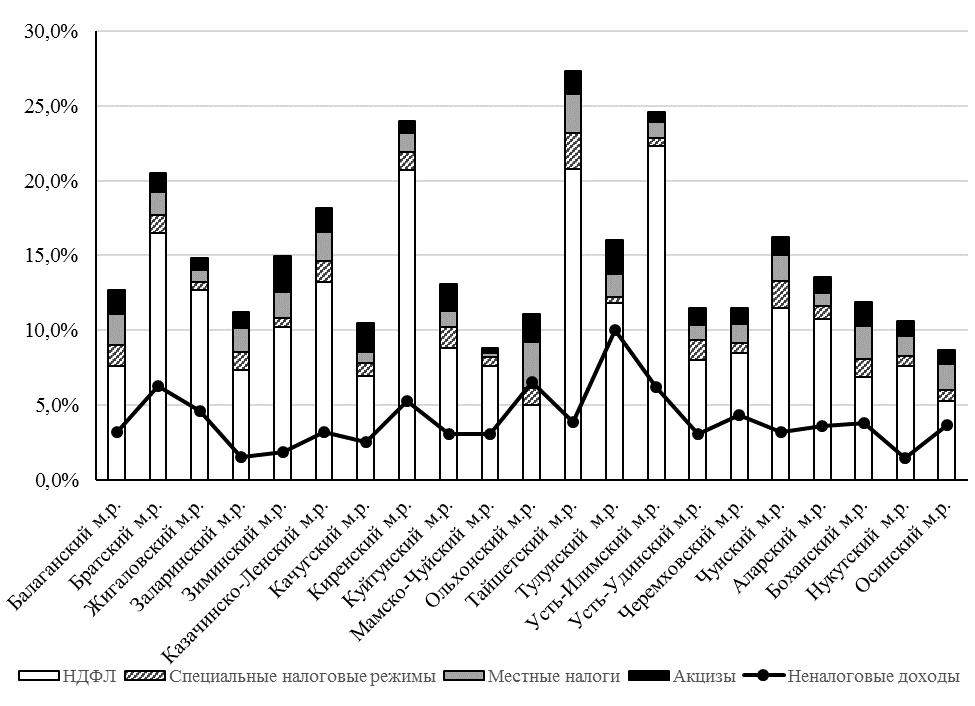 Рис. 7.3. Структура налоговых доходов муниципальных районов («третья группа дотационности») в 2015 году Источник: составлено по данным информации об исполнении консолидированных бюджетов муниципальных районов и бюджетов городских округов Иркутской области на 01.01.2016 г. – Режим доступа: www.gfu.ru/В соответствии с требованиями п. 4 ст. 136 Бюджетного кодекса РФ муниципальные образования распределяются по «группам дотационности».  При этом для каждой группы предусмотрены свои ограничения при осуществлении бюджетного процесса. Это муниципальные образования, в бюджетах которых доля дотаций и (или) налоговых доходов по дополнительным нормативам отчислений в размере, не превышающем расчетного объема дотации на выравнивание бюджетной обеспеченности, в течение двух из трех последних отчетных финансовых лет превышала 20 процентов собственных доходов местного бюджета. Муниципалитетам данной группы запрещается устанавливать и исполнять расходные обязательства, не связанные с решением вопросов, отнесенных к компетенции местного самоуправления. В структуре налоговых доходов муниципальных районов стабильно невысокие значения приходятся на местные налоги, акцизы, специальные налоговые режимы, а также неналоговые доходы, характеризующие качество управления муниципальным имуществом. Анализ бюджетной обеспеченности муниципальных районов и городских округов Иркутской области в 2015 году также подтверждает неравномерность распределения налоговой базы и значительную дифференциацию территорий, выравнивание которой обеспечивается за счет межбюджетных трансфертов из областного бюджета (рис. 7.4). Рис. 7.4 Анализ уровня бюджетной обеспеченности и налогового потенциала муниципальных районов и городских округов Иркутской области Источник: составлено авторами по данным информации официально сайта министерства финансов Иркутской области. – Режим доступа: www.gfu.ru/Высокие значения индекса налогового потенциала зафиксированы в г.о. Иркутск, г.о. Ангарск, Бодайбинском м.р., Катангском м.р., Шелеховском м.р., что связано с регистрацией на данных территориях основной массы налогоплательщиков и налогооблагаемого имущества. Согласно результатам оценки показателей планирования и исполнения местных бюджетов, в том числе в части соблюдения требований бюджетного законодательства о предельных размерах дефицита местных бюджетов, можно отметить, что все муниципальные районы и городские округа в отчетном году соблюдают установленные предельные значения (рис. 7.5). Рис.7.5. Анализ соблюдения муниципальными образованиями области в 2015 году требований бюджетного законодательства о предельных размерах дефицитов местных бюджетовИсточник: составлено авторами по данным информации официально сайта министерства финансов Иркутской области. – Режим доступа: www.gfu.ru/При этом высокий уровень бюджетного дефицита зафиксирован в г.о. Саянск, г.о. Черемхово, Куйтунском м.р., Ольхонском м.р. и т.д. В целом, с дефицитом в 2015 году исполнены 60 % консолидированных бюджетов муниципальных районов и бюджетов городских округов области.Проведенный анализ способов регулирования сбалансированности местных бюджетов в рамках действующих порядков предоставления межбюджетных трансфертов и бюджетных кредитов из областного бюджета позволил сделать следующие выводы. Во-первых, на сбалансированность муниципальных районов (городских округов) оказывают влияние дотация на выравнивание бюджетной обеспеченности, дотация на поддержку мер по обеспечению сбалансированности местных бюджетов.Во-вторых, распределение субсидии «на выравнивание» и дотации «на сбалансированность» осуществляется в несколько этапов в течение года с учетом текущего финансового положения муниципалитетов и выполнения ими определенных условий. В-третьих, кредитование муниципальных образований области проводится в соответствии с требованиями и рекомендациями федерального центра. При этом в общем объеме бюджетных ассигнований на предоставление бюджетных кредитов предусматриваются средства для частичного покрытия дефицита местных бюджетов.К основным условиям и обязательств предоставления и использования бюджетных кредитов для частичного покрытия дефицита местного бюджета относятся: утверждение и сохранение до полного погашения бюджетного кредита размера дефицита местного бюджета в пределах установленных ограничений, недопущение принятия расходных обязательств, не отнесенных к полномочиям муниципалитетов, соблюдение нормативов формирования расходов на оплату труда депутатов, выборных должностных лиц местного самоуправления, муниципальных служащих и (или) на содержание органов местного самоуправления. Для кредита на замещение коммерческого долга дополнительным требованием является утверждение долговой политики и ограничение уровня долговой нагрузки до 50 % налоговых и неналоговых доходов и ее поэтапное снижение. В целом, муниципальное образование может претендовать на бюджетный кредит только при отсутствии просроченной задолженности. Кроме того нами был проведен анализ новаций в областном законе «О межбюджетных трансфертах и нормативах отчислений доходов в местные бюджеты», который  показал, что в 2015 году  были приняты изменения в закон в части внесения изменений в текстовую часть закона с целью приведения его в соответствие Бюджетным кодексом РФ, в порядок расчета районного фонда финансовой поддержки поселений, а также в части установления единых нормативов отчислений от налоговых доходов, согласно которым с 2017 года на уровень муниципальных образований передается 30 % налога, взимаемого в связи с применением упрощенной системы налогообложения. При этом для сохранения баланса доходов бюджетов различных уровней область при передаче дополнительных доходов планирует уменьшить объем финансовой поддержки из областного бюджета. Кроме того, актуальным представляется вопрос об отмене льготы по налогу на имущество организаций с 2018 года, касающийся в том числе муниципальных учреждений. Планируется, что возникающие у муниципалитетов дополнительные расходы будут учитываться при распределении финансовой поддержки из областного бюджета. Вместе с тем цель отмены льгот – стимулирование муниципальных образований к изысканию дополнительных источников доходов, например, собственных льгот, а также проведение инвентаризации муниципального имущества и повышение эффективности его использования, поэтому полной компенсации выпадающих доходов не планируется. 8. ОЦЕНКА ПОСЛЕДСТВИЙ ИЗМЕНЕНИЯ РАСПРЕДЕЛЕНИЯ НАЛОГА С УЧЕТОМ ВВЕДЕНИЯ НАЛОГООБЛОЖЕНИЯ ПО КАДАСТРОВОЙ СТОИМОСТИУдельный вес объектов офисного и торгового назначения, по которым осуществляется переход к налогообложению по кадастровой стоимости не значителен. Так, в крупных субъектах РФ (Свердловская, Нижегородская, Кемеровская, Новосибирская области, Республика Татарстан) количество объектов торгового назначения составляет 1% от общего количества оцениваемых объектов. Преобладают здания — в среднем около 81%, помещения — 18%, а объектов незавершенного строительства менее 1%. Примерно такая же ситуация выявлена при анализе объектов офисно-делового назначения: число объектов составляет в среднем 0,3% от общего количества.Несмотря это объекты офисного и торгового назначения являются самыми дорогими объектами в пересчете на стоимость единицы площади во всех субъектах РФ. Это подтверждено исследованиями рынка недвижимости, результатами выполнения международных проектов и проведения работ по оценке кадастровой стоимости в РФ.Данные кадастровой оценки показывают, что чем крупнее субъект РФ, тем большее значение имеет величина средневзвешенного по площади значения УПКС. При снижении количества объектов оценки уменьшается значение средневзвешенного по площади значения УПКС.  Однако, различия в стоимости не повлияли на изменение налогооблагаемой базы по субъектам (табл.8.1)Таблица 8.1 Сравнительная характеристика средней кадастровой стоимости объектов и динамики налоговой базы по налогу на имущество организацийАнализ данных об изменении налогооблагаемой базы по субъектам, которые ввели на своей территории налогообложение по кадастровой стоимости объектов в 2014-2015 гг. показали, что налогооблагаемая база изменилась в этих субъектах неравномерно. Таблица 8.2 Динамика налоговой базы в субъектах, перешедших на налогообложение отдельных объектов по кадастровой стоимостиПусть все субъекты (регионы) пронумерованы от  до ,  обозначает налоговую базу -го региона в 2013 году, а  – его налоговую базу в 2015 году.  Среднее по стране изменение налоговой базы Вычисляем суммарную по стране налоговую базу в каждом году:,   .Среднее по стране изменение вычисляем по формуле.Среднее по регионам изменение налоговой базы Для каждого региона вычисляем процент изменения:.Среднее по регионам изменение вычисляем по формуле.Применение данной методики показало, что среднее по стране увеличение налоговой базы составило 17,9%, а среднее по регионам – 13%9. ПРОГНОЗИРОВАНИЕ ИЗМЕНЕНИЯ НАЛОГООБЛАГАЕМОЙ БАЗЫ И БЮДЖЕТНОЙ СБАЛАНСИРОВАННОСТИ ПРИ ВНЕСЕНИИ ИЗМЕНЕНИЙ В ПОРЯДОК ЗАЧИСЛЕНИЯ НАЛОГА НА ИМУЩЕСТВА (С УЧЕТОМ ВВЕДЕНИЯ НАЛОГООБЛОЖЕНИЯ ПО КАДАСТРОВОЙ СТОИМОСТИ)Полученные оценки перераспределения налоговой базы, а также полученные в результате проведения экспертного опроса оценки, позволяют произвести ее дальнейшую корректировку на прогноз роста налоговой базы.Анализ динамики поступления налога на имущество организаций за последние 10 лет и построение на его основе прогноза свидетельствует о возможности его ежегодного прироста на 7% (рис. 9.1). Эта тенденция сохраняется и в последние годы при практически стабильной налоговой базе, в том числе за счет поэтапного роста ставки налога для в отношении такого имущества, как железнодорожные пути общего пользования, магистральные трубопроводы, линии энергопередачи и т.д.Рис. 9.1. Прогноз поступлений налога на имущество организаций на территории Иркутской области на основе построения линейного трендаДля целей исчисления налога была применена реальная ставка, сложившаяся на территории Иркутской области под влиянием пониженных ставок налога, и рассчитанная как отношение начисленной суммы налога на имущество организаций к налоговой базе. Расчет реальной ставки производился за период 2013-2015 гг. по причине нестабильности законодательства в предыдущие годы в части налоговых льгот. Далее на основе данных об изменении законодательства в части налоговых ставок по налогу на имущество для крупнейших плательщиков области был построен прогноз роста реальной ставки при условии стабильности налоговой базы.Таблица 9.1Прогноз реальной ставки налога на имущество организаций в Иркутской областиДля прогноза реальной ставки налоговая база 2015 г. была распределена по основным группам: железнодорожные пути общего пользования, магистральные трубопроводы, линии энергопередачи и прочее имущество на основании структуры. По имеющимся данным за 2011-2012 гг. удельный вес налоговой базы по железнодорожным путям общего пользования стабильно составлял 34%. Исходя из этого была распределена налоговая база с целью применения дифференцированных ставок, установленных на период прогноза.В результате нами было получено прогнозное значение реальной ставки налога на имущество организаций на 2018 г. на уровне 1,94%.Таблица 9.2Реальная ставка налога на имущество организаций в Иркутской области %На основании проведенного исследования (экспертный опрос, анализ собираемости налога, оценка опыта субъектов по введению налогообложения по кадастровой оценке) выявлено потенциально возможное увеличение поступления налога на имущество на 45% (табл.9.3).Таблица 9.3Резервы роста налога на имущество организацийТак как выявление и постановка на учет незарегистрированных объектов требует значительного времени (не менее года), а переоценка относится к наиболее сложным в реализации мероприятиям, данное увеличение распределено на 3 бюджетных года. Для составления прогноза нами был учтен возможный налогооблагаемой базы в связи с введением кадастровой стоимости в отношении отдельных объектов на 9% (расчет на основании опыта других регионов), а также возможный рост налогооблагаемой базы от постановки на учет незарегистрированного имущества 3%. С учетом указанных изменений налоговая база и поступления налога в первый год реализации мероприятий в разрезе муниципальных образований приведена в таблице 9.4.Таблица 9.4Прогноз налога на имущество при реализации мероприятийРис. 9.2. Прогноз начисления налога на имущество организаций в бюджет Иркутской области, млн. руб.Необходимо также отметить, что зачисление налога на имущество в местные бюджеты по нормативу 10%, как показано на рис. 9.2, не приведет к снижению доходов областного бюджета. Это обусловлено тем, что переход на кадастровую стоимость для отдельных объектов и реализация даже на минимальном уровне предлагаемых мероприятий будет способствовать повышению налога, прирост которого компенсирует передачу части налога в местные бюджеты.Таблица 9.5Сравнение дотаций и суммы налога, подлежащего зачислению в местные бюджеты по нормативу 10%Как показа анализ, сумма налога на имущество, подлежащего зачислению в местные бюджеты при условии установления норматива отчислений 10%, сопоставима с суммой дотаций. Однако, ввиду его перераспределения, в полном размере поступление налога будет покрывать дотации в 6 муниципальных образованиях, на 70% в Чунском районе, на 25-35% в Боханском, Зиминском, Тулунском, Аларском районах, г. Свирске, Черемховском и Эхирит-Булагатском районах. Однако, высвободившиеся средства, в результате отмены дотаций повысившим свою бюджетную обеспеченность за счет отчислений от налога на имущество муниципальным образованиям, могут быть направлены на выравнивание обеспеченности остальных муниципалитетов.В данном случае мы видим, что перераспределение налога на имущество организаций приведет к увеличению налоговых доходов областного центра. С одной стороны, это носит объективный характер, так как существенная доля имущества, как по количеству, так и по стоимости сосредоточена в областном центре. С другой стороны, такое перераспределение будет меньше, чем при передаче на муниципальный уровень других налогов, распределение которых уже принято или рассматривается как возможное (табл.9.6) Таблица 9.6 Оценка дополнительных доходов бюджетов городских округов (выпадающих доходов областного бюджета) от реализации в 2017 году предложений г. Иркутска по изменению нормативов отчислениймлн. рублейСледует отметить, что на случай возникновения в бюджетах муниципальных образований чрезмерных доходов в Федеральном законе от 06.10.2003 № 131-ФЗ «Об общих принципах организации местного самоуправления в Российской Федерации» есть п. 4 ст. 61, который определяет, что сложившаяся «чрезмерность» в качестве «отрицательного» трансферта может быть изъята для аккумулирования в региональном фонде финансовой поддержки (у субъекта РФ) для последующего перераспределения в виде дотаций нуждающимся муниципальным образованиям. В Бюджетном кодексе РФ (ст. 142.2) отрицательные трансферты именуются субсидиями бюджету субъекта РФ из местных бюджетов и аккумулируются в региональном фонде финансовой поддержки муниципальных районов (городских округов) либо в аналогичном фонде поселений.При введении распределения налога на имущество (как и других налогов) целесообразно ввести в региональное бюджетное законодательство и дополнения в положение об отрицательных трансфертах (введение которого постоянно откладывается).  Справочно: О межбюджетный трансфертах и нормативах отчислений доходов в местные бюджеты: Закон Иркутской области от 22.10.2013 N 74-ОЗ.1. Субсидии областному бюджету из бюджетов муниципальных районов (городских округов) предоставляются, если в отчетном финансовом году расчетные налоговые доходы бюджета муниципального района (городского округа) (без учета налоговых доходов по дополнительным нормативам отчислений) превышали 1,3-кратный средний уровень расчетных налоговых доходов по муниципальным районам (городским округам) в расчете на одного жителя.(в ред. Закона Иркутской области от 23.12.2014 N 168-ОЗ)2. Расчет субсидий областному бюджету из бюджетов муниципальных районов (городских округов) осуществляется в порядке согласно приложению 8 к настоящему Закону.Объем субсидий областному бюджету из бюджетов муниципальных районов (городских округов) утверждается законом об областном бюджете.3. Предоставление субсидий областному бюджету из бюджетов муниципальных районов (городских округов) производится ежемесячно не позднее 25-го числа очередного месяца в размере одной двенадцатой от общего размера субсидии.4. Субсидии из бюджетов муниципальных районов (городских округов), перечисляемые в областной бюджет, учитываются в доходах областного бюджета и в бюджетных ассигнованиях фонда финансовой поддержки муниципальных районов (городских округов) Иркутской области.В соответствии с первоначальной редакцией статья 9 вступала в силу с 1 января 2017 года. Законом Иркутской области от 23.12.2014 N 168-ОЗ срок вступления в силу статьи 9 перенесен на 1 января 2018 года (абзац второй пункта 1 статьи 14 данного документа).На уровне 2015 г. останется сумма налога на имущество, подлежащая зачислению в областной бюджет, и при установлении норматива отчислений в местные бюджеты в 2 раза больше – в размере 20%.Таблица 9.7Прогноз налога на имущество при реализации мероприятий при нормативе отчислений в местные бюджеты в размере 20%При условии установления норматива отчислений 20% в полном размере поступление налога будет покрывать дотации в 7 муниципальных образованиях, на 50-70% в Боханском, Зиминском, Тулунском, Аларском районах, г. Свирске, Черемховском и Эхирит-Булагатском районах, на 35-49% в Нукутском, Заларинском, Ольхонском, Баяндаевском, Куйтунском и Усть-Удинском районах (табл.9.8). Таблица 9.8Сравнение дотаций и суммы налога, подлежащего зачислению в местные бюджеты по нормативу 20%10. РАЗРАБОТКА МЕРОПРИЯТИЙ, СПОСОБСТВУЮЩИХ ВОВЛЕЧЕНИЮ В ЭКОНОМИЧЕСКИЙ ОБОРОТ БЕСХОЗЯЙНЫХ И СОКРЫТЫХ ОТ УЧЕТА ОБЪЕКТОВ НЕДВИЖИМОГО ИМУЩЕСТВАТаблица 10.1Источники информации о возможных неучтенных объектахПредлагаемый механизм включения объектов в налогооблагаемую базу по налогу на имущество на территории Иркутской области заключается в использовании нескольких «слоев» информации. 1 слой Информация об нежилых объектах недвижимости (80-90%) которая  содержится в реестре выданных разрешений на строительство, хранящийся у муниципальных органов власти.2 слой. Информация Управления Россреестра о зарегистрированных объектах и их характерстиках.3 слой. информация в Управления Федеральной налоговой службы по Иркутской области об объектах налогообложения налога на имущество организаций.На рисунке показаны способы выявления незарегистрированных объектов недвижимости. Рассмотрим более подробно каждый из способов.1 МЕТОД: использование аэрофотосъемки и соотнесение ее к сведениям государственного кадастра  Для внедрения данного способа необходима разработка специальной информационной системы, которая представляла бы собой свод нескольких баз данных – так называемых слоев.Первый слой – это подробная карта аэрофотосъемки, которая позволяет достичь более детализированного отображения, где будет заметен каждый объект недвижимости. Второй слой – база государственного кадастра. Таким образом, происходит соотношение реальных физических данных с теми, что указаны в кадастре. Помимо этого, система должна давать возможность на отправку мгновенного автоматического запроса данных в Росреестр о правах на объекты недвижимости. Помимо этого, система должна учитывать информацию ФНС России по оплате налога на имущество организаций.После обработки аэрофотосъемки и наложением полученной информации на сведения государственного кадастра (проверкой их со сведениями ЕГРН и архивами БТИ) на карте отмечаются строения, права на которые не зарегистрированы, или они вовсе не стоят на учете.Органом, осуществляющим работу по организации аэрофотосъемки, и дальнейшей обработки полученной информации может выступить Министерство имущественных отношений Иркутской области.Далее следует этап непосредственной работы с налогоплательщиками: в их адрес направляется обращение местной инспекции УФНС о необходимости оформления объекта недвижимости и оплаты всех задолженностей. К письму прилагается подробное описание списка необходимых документов, а также выписка из Росреестра и фотоплан участка – в подтверждение предъявляемых претензий. Если регистрация недвижимости не происходит, то в адрес нарушителя направляется повторное обращение – уже с приглашением на заседание профильной Межведомственной комиссии. Апробация данного способа началась в Московской области.2 МЕТОД: выездные проверки ФНС России(инвентаризация, осмотр, опрос, привлечение специалиста, экспертиза)В ходе проведения налоговой проверки должностными лицами налогового органа проверяются, анализируются, сопоставляются и оцениваются документы и информация, имеющие значение для формирования выводов о правильности исчисления, удержания и уплаты (перечисления) налогов и сборов, в том числе проводится осмотр, инвентаризация объектов основных средств и иного имущества, опрос. Осмотр – это предварительная стадия выявления факта наличия незарегистрированных объектов недвижимости. Инвентаризация объектов основных средств и иного имущества проводится органами ФНС России для выявления основных средств или иного имущества, не отраженных в бухгалтерском учете налогоплательщика. Инвентаризация и опрос – это стадии сбора доказательной базы наличия объектов, потенциально подлежащих обложению.3 МЕТОД: работа с муниципальными органами власти (осмотр, обход объектов недвижимости)Данный способ выявления незарегистрированных объектов недвижимости заключается в том, что местные органы власти производят физический обход территории муниципального образования, с целью выявления неучтенных объектов недвижимости.	Хотелось бы отметить, что все три метода должны совместно работать и выступать единым механизмом по выявлению незарегистрированных объектов недвижимости.	Ключевую роль в выявлении и сокращении имущества, не поставленного на учет,  должны играть муниципалитеты. Во-первых, именно, органы муниципалитетов выдают разрешения на строительство и ведут реестр выданных разрешений. Соответственно, они же и должны контролировать степень завершенности объекта недвижимости.Во-вторых, именно, местные органы власти имеют все возможности для контроля и выявления незаконного строительства на подведомственной им территории.В-третьих, именно, в местные бюджеты пойдут доходы от выявления «скрытого» имущества.Однако, весь проводимый комплекс мероприятий по выявлению незарегистрированных   объектов недвижимости моет быть осуществлен лишь при тесном и плодотворном взаимодействии следующих субъектов: Управления Федеральной службы государственной регистрации, кадастра и картографии по Иркутской области, органов БТИ, Министерства имущественных отношений Иркутской области, УФНС по Иркутской области, налогоплательщиков.Взаимодействие – это деятельное проявление субъектов (участников) взаимодействия, согласованное по цели, основанное на кооперации, деловом сотрудничестве и взаимопомощи в интересах решения их общих задач. По мнению многих специалистов, «стерильная чистота» разделения властей является ненужной и до сих пор не воспринята ни одним государством. Между органами власти не может и не должно быть непроходимой преграды. Они должны иметь возможность взаимодействовать и контролировать друг друга в целях эффективного управления, а также с тем, чтобы не допустить опасной концентрации полномочий в руках одной из ветвей власти.В целях выявления и постановки на учет объектов недвижимости  предлагаются следующие этапы взаимодействия органов власти:-координация-совместная деятельность- сотрудничество- координация и совместная деятельность.- совместная работа- контроль.Координация предполагает, что существует взаимная связь между различными субъектами, среди которых выделяется один из нескольких более активных, заставляющих всю систему двигаться слажено и в одном направлении.  На данном этапе предполагается сбор всех субъектов взаимодействия и получение задач, и рекомендаций по выполнению поставленной задачи Министерством имущественных отношений Иркутской области. Совместная деятельность предполагает выполнение каждым органом власти определенной работы с использованием собственных ресурсов в целях обеспечения функций государства. На данном этапе каждый субъект взаимодействия выполняет подбор данных обо всех объектах недвижимости находящихся на территории Иркутской области. Местные органы  власти должны проверить сведения, находящиеся в Реестре выданных разрешений на строительство, на степень завершенности объектов недвижимости.Управление  Федеральной службы государственной регистрации, кадастра и картографии по Иркутской области должны подготовить сведения о всех зарегистрированных объектах недвижимости на территории Иркутской области.Федеральная налоговая служба должна подготовить информацию обо всех объектах, которые подлежат обложению налогом на имущество организаций.Сотрудничество между органами власти предполагает деятельность в сфере совместного ведения, связанную с реализацией основных функций государства. Оно призвано учитывать и согласовывать различные интересы, как органов власти, так и граждан. Чаще всего это взаимодействие реализуется путем заключения соглашений между органами исполнительной власти о сотрудничестве в определенной сфере.На данном этапе местные органы власти заключают соглашение о сотрудничестве с Управлением Федеральной службы государственной регистрации, кадастра и картографии Иркутской области о предоставлении последними, информации  о зарегистрированных на территории конкретного муниципального района, объектах недвижимого имущества.Местные органы власти должны сверить информацию о нежилых объектах недвижимости, находящихся на подведомственной им территории, и хранящуюся в Реестре выданных разрешений на строительство, с информацией о нежилых объектах недвижимости, имеющейся в Управлении Росреестра по Иркутской области. Синхронизировать полученные «слои» информации и предоставить полученные данные в Сводном реестре нежилых объектов недвижимости (пример сводного реестра представлен в табл.10.2) и создать или дополнить кадастровую карту, с нанесенными на нее зарегистрированными объектами недвижимости. Оценить расхождение информации в полученных «слоях», выявить причины данных расхождений.Таблица 10.2Сводный реестр нежилых объектов недвижимостиКоординация и совместная деятельность. Министерство имущественных отношений Иркутской области должно проанализировать полученные данные о нежилых объектах недвижимости. Дать поручение местным органам власти произвести обход территории муниципального образования, с целью выявления самовольно возведенных нежилых объектов недвижимости. Возможно, в это же время, произвести запуск беспилотных летательных объектов (дронов), с целью проведения аэрофотосъемки. Проанализировать данные аэрофотосъемки, оценить масштабы самовольно возведенных объектов недвижимости на территории Иркутской области. Необходимо наложить данные аэрофотосъемки на сведения государственного кадастра и сверить их с информацией из ЕГРП и архивами БТИ. На карте необходимо отметить строения площадью более 50 м², права на которые не зарегистрированы или вовсе не состоящих на учете. Для этого необходимо использовать специально созданную информационную систему. Данная система представляет собой свод нескольких баз данных – так называемых слоев. Первый слой – это подробная карта аэрофотосъемки, которая позволяет достичь более детализированного отображения, где будет заметен каждый объект недвижимости. Второй слой – база государственного кадастра. Таким образом, происходит соотношение реальных физических данных с теми, что указаны в кадастре. Помимо этого, система позволяет направить мгновенный автоматический запрос данных в Росреестре о правах на объекты недвижимости, учитывается и информация ФНС по оплате налога на имущество.Совместная работа. Далее следует этап непосредственной работы с гражданами: в их адрес направляется обращение местного отдела ФНС о необходимости оформления объекта недвижимости и оплаты всех задолженностей. На это отводится срок в 4 месяца, а сдать документы можно через МФЦ. К письму прилагается подробное описание списка необходимых документов, а также выписка из Росреестра и фотоплан участка – в подтверждение предъявляемых претензий.Контроль. Создается межведомственная комиссия из субъектов взаимодействия (Министерство имущественных отношений Иркутской области, местных органов власти, Росреестра, ФНС, МВД). Если регистрация недвижимости не происходит, то в адрес нарушителя направляется повторное обращение – уже с приглашением на заседание профильной Межведомственной комиссии. Дополнительным инструментом принуждения собственников к регистрации объектов недвижимого имущества является введение административной ответственности на территории Иркутской области.Законодательство об административных правонарушениях (ст.ст. 1.1, 1.3.1 Кодекса Российской Федерации об административных правонарушениях) позволяет законами субъектов Российской Федерации об административных правонарушениях устанавливать административную ответственность за нарушение законов и иных нормативных правовых актов субъектов Российской Федерации, нормативных правовых актов органов местного самоуправления. В части ускорения вовлечения в экономический оборот неучтенных объектов недвижимого имущества возможно установление административной ответственности за нарушение сроков разборки, подлежащих сносу самовольно установленных, построенных зданий, строений, сооружений по примеру других регионов. Так, например, в Калужской области нарушение установленных органами местного самоуправления сроков разборки подлежащих сносу (вывозу, демонтажу) самовольно установленных, построенных зданий, строений, сооружений и временных объектов, а равно нарушение сроков благоустройства и планирования площадок после их сноса, - влечет наложение административного штрафа на граждан в размере от трех тысяч до пяти тысяч рублей, на должностных лиц - от тридцати тысяч до пятидесяти тысяч рублей, на юридических лиц - от пятидесяти тысяч рублей до ста десяти тысяч рублей.Значительная работа по увеличению налогооблагаемой базы по налогу на имущество организаций отводится в предлагаемом механизме налоговым органам. В этом процессе могут возникать определенные сложности.Налоговые органы в РФ – это федеральная служба, и подчиняется она соответственно федеральному центру. Поэтому приоритетное значение имеют показатели по налогам, зачисляемым в федеральный бюджет. Кроме того, начисления по крупным федеральным налогам - НДС, налог на прибыль, на порядок выше доначислений по региональным или местным налогам - налогу на имущество предприятий, транспортному или земельному налогам, а трудоемкость проверки одинаковая. Соответственно, при прочих равных обстоятельствах, приоритет в работе налоговых органов отдается федеральному бюджету. Анализ показателей контрольной работы налоговых органов показывает, что эффективность проверок по региональным и местным налогам несколько ниже, чем по федеральным налогам.  Доначисления по региональным налогам составляют 4% от суммы доначислений, а по местным налогам менее 3% от суммы доначислений. Для того чтобы проверки по региональным и местным налогам были не менее, а более эффективными чем по федеральным налогам необходима заинтересованность работников налоговых органов. Существовавшая ранее система заключения договоров по стимулированию контрольной работы налоговых органов вызывала справедливые нарекания, но она давала результаты в виде дополнительных поступлений в местные бюджеты. Кроме того, налоговые органы могут быть заинтересованы в увеличении доначислений и взысканий по проверкам, так как это является показателем их эффективности.Камеральные проверки по налогу на имущество могут стать эффективным способом стимулирования налогоплательщиков к полному отражению в учете недвижимого имущества только когда у налоговых органов будут сведения о недвижимом имуществе, полученные из внешних источников, например, от местных органов власти. В этом случае налоговые органы при проведении проверки смогут потребовать от организации предоставления пояснений или уточненной налоговой декларации. Если у налогового органа нет сведений из внешних источников о недвижимом имуществе, не поставленном на учет, они в рамках камеральной проверки могут запрашивать только документы по льготам или применении пониженной налоговой ставки. Что касается выездных налоговых проверок, то их использование не может носить массовый характер в силу ограниченности ресурсов налоговых органов  и ограничения на периодичность проведения выездных проверок.Изменения в порядке зачисления налога на имущество организаций (передача части налога в местные бюджеты) приведет к изменению отчетности налогоплательщиков. В настоящее время если налог на имущество зачисляется только в бюджет субъекта РФ, то у налогоплательщика, имеющего  имущество на территории разных муниципалитетов есть возможность сдавать отчет централизованно, согласовав это с налоговой инспекцией, если организация не является крупнейшим налогоплательщиком и подает декларации по месту постановки на учет в этом качестве. Это следует из пункта 1.6 Порядка заполнения декларации, утвержденного приказом ФНС России от 24 ноября 2011 г. № ММВ-7-11/895. Аналогичные разъяснения содержатся в письмах ФНС России от 27 ноября 2015 г. № БС-4-11/20766 и от 30 апреля 2015 г. № БС-4-11/7648, а также в абзаце 7 письма Минфина России от 12 февраля 2009 г. № 03-05-04-01/08.Если законодательством субъекта будет предусмотрено зачисление части налога в местные бюджеты, то организациям придется сдавать декларации по месту нахождения объектов налогообложения налогом на имущество организаций (табл. 10.3). Декларации по налогу на имущество организации будут составляться по каждому муниципальному образованию. В каждой декларации будет отражаться  налог по тому имуществу, которое расположено на территории данного муниципального образования. Декларации предоставляются в налоговые инспекции по местонахождению головного отделения организации, обособленных подразделений и территориально удаленных объектов недвижимости. В каждой из них указывается код ОКТМО по соответствующему муниципальному образованию. При этом, если часть налога на имущество будет зачисляться в бюджеты поселений района, придется сдавать по имуществу, находящемуся в разных поселениях одного района,  отдельные декларации.Таблица 10.3Порядок предоставления налоговой декларации по налогу на имущество организаций при распределении налога в местные бюджетыТакой порядок действует для всех налогоплательщиков, кроме крупнейших. Они должны сдавать единую отчетность в любом случае и по всему имуществу по месту постановки на учет в этом качестве. Нужно отметить, что порядок предоставления деклараций все равно изменится в связи с переходом на налогообложение отдельных объектов по кадастровой стоимости, так как в случае, если у организации есть недвижимость, с которой налог на имущество считают по кадастровой стоимости, отчетность сдается в налоговую инспекцию по местонахождению такой недвижимости.11. ОЦЕНКА ВОЗМОЖНОСТИ СНИЖЕНИЯ СТАВКИ НАЛОГА (В ТОМ ЧИСЛЕ ДЛЯ СУБЪЕКТОВ МАЛОГО И СРЕДНЕГО БИЗНЕСА) ПРИ РОСТЕ НАЛОГООБЛАГАЕМОЙ БАЗЫВ свете изменений налогового законодательства плательщиками налога на имущество признаются субъекты малого бизнеса, применяющие упрощенную систему налогообложения или перешедшие на уплату единого налога на вмененный доход, учитывая определенные особенности определения налоговой базы. Федеральный закон от 02.04.2014 г. № 52 - ФЗ «О внесении изменений в части первую и вторую Налогового кодекса Российской Федерации и отдельные законодательные акты Российской Федерации» внес некоторые корректировки. Новые правила предусматривают, что с 1 января 2015 года организации, применяющие УСН, освобождаются от налога на имущество, за исключением тех объектов недвижимости, для которых налоговая база определяется исходя из их кадастровой стоимости. По той же методике налог исчисляется и с организаций, перешедших на уплату ЕНВД, однако у них такая обязанность введена уже с 1 июля 2014 г.В первую очередь пострадают субъекты малого предпринимательства, которые являются владельцами административно - деловых, торговых центров и помещений в них, поскольку одной из основных целей налога служит повышение поступлений от торговых и офисных центров. Также по новым правилам налогом облагаются и нежилые помещения, предназначенные для размещения офисных площадей, заведений общепита и бытового обслуживания или которые используются с этими целями по факту. Следовательно, большая часть недвижимости, которой владеет субъект малого предпринимательства, при ведении им традиционной, наиболее распространенной, вошла в список объектов обложения налогом на имущество при использовании УСН. Предполагается, что новшества сведут на нет несетевую розничную торговлю, туристический сервис, химчистки, прачечные. Значительное повышение налоговой нагрузки на плательщика обусловлено особенностями определения налоговой базы – кадастровой стоимости, которая максимально приближена к рыночной стоимости, а в некоторых случаях даже превышает ее. Реформа ударит по налогоплательщикам еще и по причине установленных максимальных ставок.Налогоплательщик, применяющий УСН, при приобретении имущества не рассчитывал, что ему придется платить имущественные налог по таким завышенным ставкам. Особенно сложно придется тем, кто приобретал дорогостоящее имущество в кредит.Кроме того, сильно пострадает малый и средний бизнес, эксплуатирующий здания или помещения по договору аренды. Налогообложение имущества приведет к росту арендной платы, а как следствие, к прогнозируемому росту цен. В свою очередь, рост цен породит уменьшение спроса, снизит привлекательность отечественного производителя, ослабив его конкурентоспособность. В связи с этим большая часть налогоплательщиков уйдет в тень.Так региональные власти в состоянии уменьшить негативные последствия для малого бизнеса, поскольку именно им дано право изменять и устанавливать налоговые ставки на региональном уровне, но в пределах, установленных на уровне федеральном. Рост поступлений по налогу в результате изменений в порядке его взимания, позволит снизить ставку налога и скорректировать негативные последствия для малого бизнеса. Кроме того, с 1 января 2018 года налоговая льгота, в части освобождения движимого имущества, принятого с 1 января 2013 года на учет в качестве основных средств, переходит в ведение субъектов Российской Федерации (ст.381.1 НК РФ). Таким образом, она будет применяться на территории Иркутской области только в случае принятия соответствующего закона (внесения изменений в Закон Иркутской области «О налоге на имущество организаций»). В случае, отказа от данной льготы сумма налога на имущество организаций возрастет приблизительно на млрд. руб. (по данным 2015 г. выпадающие доходы по причине применения указанной льготы составляют 1 948 млн.руб.)Таблица 11.1 Расчет возможного снижения ставки налога на имущество организацийТаким образом, налоговая ставка может быть скорректирована в сторону снижения на 4 процентных пункта по сравнению с применяемой в настоящее время (1,8% вместо 2.2%) для всех налогоплательщиков, для малого бизнеса данное снижение может быть более существенным.В связи с изменением величины дохода для применения УСН (до  150 млн. руб.) может измениться количество налогоплательщиков, применяющих данную систему и не уплачивающих налог на имущество.  Точно спрогнозировать количество таких плательщиков затруднительно. Так, согласно информации налоговых органов на территории Иркутской области в 2016 г. Было 36 297 микро- предприятий юридических лиц.  К таким предприятиям согласно постановлению Правительства Российской Федерации от 04 апреля 2016 г. № 265 «О предельных значениях дохода, полученного от осуществления предпринимательской деятельности, для каждой категории субъектов малого и среднего предпринимательства» относятся предприятия с выручкой до 120 млн. рублей. Плательщиков налога юридических лиц применяющих УСН (выручка до 80 млн.руб в 2016 г.) было  на 1.01.2016 г. 24651. То-есть потенциально, количество плательщиков УСН может увеличиться на 30%. Однако, их количество не окажет существенного влияния на налогооблагаемую базу, так как во-первых,  это не коснется тех объектов недвижимости, для которых налоговая база будет определяться исходя из кадастровой стоимости (большая часть субъектов малого бизнеса относится к сфере торговли); во-вторых, не всем предприятиям выгоден переход на упрощенную систему в связи с невозможностью выделять в счетах НДС (это как раз касается МП сферы производства и строительства, обладающих основными фондами), в-третьих, малый бизнес никогда не вносил сколько-нибудь существенный вклад в налоговые доходы области.Справочно: Согласно изменениям, для перехода с 2018 года на УСН сумма дохода по итогам девяти месяцев 2017 года не должна будет превысить 112,5 млн руб. Для того чтобы остаться на УСН в течение 2017 года, сумма дохода за отчетные и налоговый периоды не должна будет превысить 150 млн руб.Для юридических лиц, переходящих на УСН с 2017 года, величина дохода за девять месяцев 2016 года должна быть не более 59,805 млн руб. с учетом применения коэффициента-дефлятора. Приложение ААнкетаИнформация об эксперте (отметьте подходящий вариант)Уважаемые эксперты!  Кафедра налогов и таможенного дела БГУ, в рамках выполнения научных работ, проводит экспертный опрос.  Пожалуйста, выскажите свое мнение по следующим вопросам, и сообщите краткую информацию о себе. Большое спасибо! Как Вы считаете, возможна ли ситуация, когда недвижимое имущество организации не  поставлено на учет или учтено некорректно (учет по стоимости не соответствующей рыночной, несвоевременная постановка на учет, некорректные счета учета и т.д.)ДаНетЗатрудняюсь ответить2. Известны ли Вам случаи когда недвижимое имущество организации не  поставлено на учет или учтено некорректно?        - я никогда не сталкивался с подобными случаями-  да, мне известны отдельные случаи- да, мне известно много подобных случаев3. Как Вы полагаете, насколько распространенным явлением является  наличие неучтенного недвижимого имущества организаций?- встречается крайне редко  - встречается, но не часто - часто встречается - это распространенное явление - встречается повсеместно 4. Как бы Вы оценили  масштабы  неучтенного недвижимого имущества организаций?- 10% всей недвижимости- 10-20% всей недвижимости- 20-30% всей недвижимости- 30-40% всей недвижимости- другой вариант……………………………5. Как Вы полагаете, насколько распространенным явлением является  занижение стоимости недвижимого имущества организаций?- встречается крайне редко  - встречается, но не часто - часто встречается - это распространенное явление- встречается повсеместно 6. Как бы Вы оценили  масштабы  занижения стоимости недвижимого имущества организаций?- занижается не более 10% стоимости- занижается не более 10-20% стоимости- занижается не более 20-30% стоимости- занижается не более 30-40% стоимости- другой вариант……………………………7. Как Вы считаете, какие задачи в большей степени решает полный учет имущества?-  защита интересов собственников имущества- эффективное управление имуществом- увеличение доходов бюджета- другое…………………………………………………………………………………………УТВЕРЖДАЮИсполнитель:ФГБОУ ВО «Байкальский государственный университет»Проректор по научной работе Д-р филол. наук, доц.______________________ Т. Л. МузычукРуководитель темы:д-р экон. наук, профессор_____________________подпись, датаА. П. КиреенкоИсполнители:канд. экон. наук, доцент_____________________подпись, датаО. В. Батуринаканд. экон. наук, доцент_____________________подпись, датаЕ. Н. Орловааспирант_____________________подпись, датаЕ. С. Киреенкоаспирант_____________________подпись, датаР. А. Скляроваспирант _____________________подпись, датаП. Г. СорокинаНалогМуниципальное образованиеПодлежит зачислению в соответствии с Бюджетным кодексом, %Подлежит зачислению в соответствии с Бюджетным кодексом, %Передано в местные бюджеты по Закону Иркутской области, %НалогМуниципальное образованиев бюджеты субъектов РФв местные бюджетыПередано в местные бюджеты по Закону Иркутской области, %Налог на имущество организаций100Транспортный налог100Налог на прибыль по ставке, установленной для зачисления в бюджет субъекта100Налог на доходы физических лиц85Налог на доходы физических лицМуниципальные районы5% взимаемого на территории  городского поселения;13% взимаемого на территории  сельского поселения;15% - на межселенных территориях26,25Налог на доходы физических лицГородские округа1511,5Налог на доходы физических лицСельские  поселения28Налог на доходы физических лицГородские  поселения10НДФЛ в виде ФАП100НДФЛ в виде ФАПМуниципальные  районы31,25НДФЛ в виде ФАПГородские  округа26,5НДФЛ в виде ФАППоселения10Акцизы40-100 (в зависимости от вида подакцизного товара)НДПИ60-100 (в зависимости от вида полезного ископаемого)Сбор за пользование объектами водных биологических ресурсов80Сбор за пользование объектами животного мира100Налог, взимаемый в связи с применением УСН100-25(с 01.01.2018 г.)Налог, взимаемый в связи с применением УСНМуниципальные  районы25Налог, взимаемый в связи с применением УСНГородские  округа25Налог, взимаемый в связи с применением УСНПоселения-НалогПричины, по которым его передача в местные бюджеты не представляется целесообразнойТранспортный налог- минимальное количество незарегистрированных объектов и, следовательно, отсутствие фактора стимулирования к расширению налоговой базы;- возможность «миграции» налоговой базы (в частности в связи со сменой юридического адреса организаций и перерегистрацией транспортных средств);- незначительная доля в доходах регионального бюджета (менее 2%), темпов роста, как следствие несущественная роль в повышении сбалансированности местных бюджетов в случае передачи прироста поступлений Налог на доходы физических лиц- возможность «миграции» налоговой базы;- уплата не по месту жительства плательщика, а по месту регистрации работодателя – налогового агентаНалог на прибыль организаций- зависимости от экономической ситуации, финансового состояния налогоплательщиков – организаций- влияние организационной структуры организаций (возможность перераспределения прибыли между обособленными подразделениями не в зависимости от фактических результатов их деятельности, а от показателей численности (фонда оплаты труда работников) и остаточной стоимости имущества)Акцизы, НДПИ- неравномерное размещение налоговой базы по территории области: по месту нахождения производителей подакцизных товаров и участков недрСборы за пользование объектами водных биологических ресурсов и объектами животного мира- носят разовый характер;- незначительная доля в доходах регионального бюджетаСубъект РФНорматив отчисленийМО, для которых установлен нормативНормативный актРеспублика Алтай50%- муниципальные районы- городские округаЗакон Республики Алтай от 18.10.2005 №79-РЗ (ред. от 01.10.2013) «Об установлении единых нормативов отчислений в местные бюджеты Республики Алтай» Карачаево-Черкесская Республика50%- муниципальные районы- городские округаЗакон Карачаево-Черкесской Республики от 30.12.2015 №107-РЗ «О межбюджетных отношениях в Карачаево-Черкесской Республике»Республика Северная Осетия30%- муниципальные районы- городской округ г. ВладикавказЗакон Республики Северная Осетия-Алания от 29.12.2009 № 58-РЗ (ред. от 13.03.2015) «О межбюджетных отношениях в Республике Северная Осетия-Алания»Калининградская область25%- муниципальные районы- городские округаЗакон Калининградской области от 22.10.2012 №148(ред. от 17.06.2016)«О межбюджетных отношениях»Калужская область10%- муниципальные районыЗакон Калужской области от 05.10.2005 №124-ОЗ (ред. от 18.11.2013) «Об установлении нормативов отчислений в местные бюджеты …»Калужская область5%- городские округаЗакон Калужской области от 05.10.2005 №124-ОЗ (ред. от 18.11.2013) «Об установлении нормативов отчислений в местные бюджеты …»Кировская область20%- муниципальные районы- городские округаЗакон Кировской области от 28.09.2007 №163-ЗО (ред. от 27.07.2016) «О межбюджетных отношениях в Кировской области»Сахалинская областьв 2015 году – 20%;в 2016 году – 30%;в 2017 году и последующие годы – 50%.от налога на имущество (за исключением входящего в Единую систему газоснабжения)- муниципальные районы- городские округаЗакон Сахалинской области от 22.10.2013 № 99-ЗО (ред. от 19.11.2015) «Об установлении единых нормативов отчислений в местные бюджеты от транспортного налога, налога на имущество организаций и налога, взимаемого в связи с применением упрощенной системы налогообложения»Тульская область30%- муниципальные районыЗакон Тульской области от 11.11.2005 № 639-ЗТО (ред. от 25.06.2015) «О межбюджетных отношениях между органами государственной власти Тульской области и органами местного самоуправления муниципальных образований Тульской области» Наименование показателяСумма, тыс. руб.Уд. вес, %Доходы – ИТОГО 129 088 870,0100,0Налоговые доходы, в том числе:100 195 571,477,6Налог на прибыль организаций28 605 484,0              22,2   Налог на доходы физических лиц40 312 479,4              31,2   Акцизы6 259 418,8                4,8   Налог, взимаемый в связи с применением упрощенной системы налогообложения3 693 208,7                2,9   Единый налог на вмененный доход для отдельных видов деятельности1 647 903,4                1,3   Единый сельскохозяйственный налог107 613,3                0,1   Налог на имущество физических лиц693 118,6                0,5   Налог на имущество организаций11 941 919,6                9,3   Транспортный налог1 971 482,0                1,5   Земельный налог2 166 789,3                1,7   Налог на добычу полезных ископаемых2 085 277,5                1,6   Прочие налоговые доходы710 364,1                0,6   Неналоговые доходы6 569 253,9                5,1   Безвозмездные поступления, всего22 324 685,4              17,3   Безвозмездные поступления от других бюджетов бюджетной системы Российской Федерации21 100 692,1              16,3   Налоговые доходыДоля в общем объеме конс. бюджета, %Доля в общем объеме конс. бюджета, %Налоговые доходыОбластной бюджетМестные бюджетыНалог на имущество организаций100,00,0Транспортный налог100,00,0Налог на прибыль организаций100,00,0Налог, взимаемый в связи с применением упрощенной системы налогообложения100,00,0Налог на добычу полезных ископаемых100,00,0Налог на имущество физических лиц0,0100,0Земельный налог0,0100,0Единый налог на вмененный доход для отдельных видов деятельности0,0100,0Единый сельскохозяйственный налог0,0100,0Налог на доходы физических лиц67,332,7Акцизы92,37,7Прочие налоговые доходы26,873,2Наименование показателяСумма, тыс. руб.Уд. вес, % Доходы – ИТОГО 104 440 056,3100,0Налоговые доходы, в том числе:81 427 219,377,9Налог на прибыль организаций28 605 484,027,4Налог на доходы физических лиц27 133 599,026,0Налог на имущество организаций11 941 919,611,4Акцизы5 775 362,35,5Налог, взимаемый в связи с применением упрощенной системы налогообложения3 693 208,73,5Налог на добычу полезных ископаемых2 085 277,52,0Транспортный налог1 971 482,01,9Прочие налоговые доходы190 515,80,2Единый сельскохозяйственный налог-14,60,0Неналоговые доходы2 030 385,01,9Безвозмездные поступления, всего20 012 837,020,1Безвозмездные поступления от других бюджетов бюджетной системы Российской Федерации21 100 307,320,2Дотации бюджетам субъектов Российской Федерации и муниципальных образований, в том числе:7 027 061,56,7-дотации на выравнивание бюджетной обеспеченности2 795 877,22,7-дотации бюджетам на поддержку мер по обеспечению сбалансированности бюджетов4 231 184,34,1Субсидии бюджетам бюджетной системы Российской Федерации (межбюджетные субсидии)5 209 166,75,0Субвенции бюджетам субъектов Российской Федерации и муниципальных образований6 009 083,85,8Прочие межбюджетные трансферты2 854 995,32,7ГодНалог на имущество организацийАбсолютное отклонениеТемп роста, %20063 139 133--20073 712 754573 621118,2720084 518 035805 281121,6920095 668 4081 150 373125,4620106 771 3971 102 989119,4620117 587 835816 438112,0620129 186 2091 598 374121,06201310 592 6301 406 421115,31201411 083 226490 596104,63201511 941 919858 693107,75Показатель20112012201320142015Количество налогоплательщиков98739543865482388676Абсолютное отклонение̶-330-889-416438Темп роста, %96,6690,6895,19105,3Показатель2011201220132014Количество предприятий61591622856476166593Абсолютное отклонение̶69424761832Темп роста, %̶101,13103,98102,83Показатель20112012201320142015Количество предприятий37323754365136786347Абсолютное отклонение̶22-103272669Темп роста, %̶100,5997,26100,74172,57Показатель20112012201320142015Налоговая база367 776 932436 740 124735 262 199724 027 979725 713 905Абсолютное отклонение̶68 963 192298 522 075-11 234 2201 685 926Темп роста, %̶118,75168,3598,47100,23Вид льготыОснование предоставления20112012201320142015имущество организаций и учреждений уголовно-исполнительной системып. 1 ст. 381 НК16 59119 15820 54321 38221 705религиозные организации п. 2 ст. 381 НК4 9197 5837 4896 8499 225общероссийские общественные организации инвалидовп. 3 ст. 381 НК133405452181544организации, уставный капитал которых полностью состоит из вкладов общероссийских общественных организаций инвалидовп. 3 ст. 381 НК79174181428учреждения, единственными собственниками имущества которых являются общероссийские общественные организации инвалидовп. 3 ст. 381 НК1 051памятники истории и культуры федерального значения п.5 ст. 381 НК до 01.01.2013290187нет данных (имущество не является объектом налогообложения)нет данных (имущество не является объектом налогообложения)нет данных (имущество не является объектом налогообложения)ядерные установки для научных целей, пункты хранения ядерных материалов и радиоактивных веществ и хранилища радиоактивных отходов2п.9 ст. 381 НК до 01.01.20133 1703 779нет данных (имущество не является объектом налогообложения)нет данных (имущество не является объектом налогообложения)нет данных (имущество не является объектом налогообложения)федеральные автомобильные дороги общего пользования, а также сооружений, являющихся их неотъемлемой технологической частьюп.11 ст. 381 НК347 687307 360327 723350 839380 022железнодорожные пути общего пользования, а также сооружений, являющихся их неотъемлемой технологической частью п.11 ст. 381 НК до 01.01.20131 800 9991 941 549перешло в состав облагаемого налогом имущества по пониженной ставкеперешло в состав облагаемого налогом имущества по пониженной ставкеперешло в состав облагаемого налогом имущества по пониженной ставкемагистральные трубопроводы, а также сооружений, являющихся их неотъемлемой технологической частьюп.11 ст. 381 НК до 01.01.20132 435 6222 547 099перешло в состав облагаемого налогом имущества по пониженной ставкеперешло в состав облагаемого налогом имущества по пониженной ставкеперешло в состав облагаемого налогом имущества по пониженной ставкелинии энергопередачи, а также сооружений, являющихся их неотъемлемой технологической частьюп.11 ст. 381 НК до 01.01.20131 074 5871 231 269перешло в состав облагаемого налогом имущества по пониженной ставкеперешло в состав облагаемого налогом имущества по пониженной ставкеперешло в состав облагаемого налогом имущества по пониженной ставкепониженная ставка в отношении железнодорожных путей общего пользования, магистральных трубопроводов, линий энергопередачи, а также сооружений, являющихся неотъемлемой технологической частью указанных объектовп.3 ст. 380 НК РФ--5 956 2256 061 0285 671 332движимое имущество, принятое на учет с 1 января 2013 года п. 25 ст. 380 НК РФ--нет данных (имущество не являлось объектом налогообложения)нет данных (имущество не являлось объектом налогообложения)1 948 454имущество специализированных протезно-ортопедических предприятийп.13 ст. 380 НК РФ225237226201217имущество коллегий адвокатов, адвокатских бюро и юридических консультацийп.14 ст. 380 НК РФ9476736147имущество государственных научных центровп. 15 ст. 380 НК РФ1243238278173 718организации - резиденты особой экономической зонып.17 ст. 381 НК РФ--369303-организации - в отношении вновь вводимых объектов, имеющих высокую энергетическую эффективностьп.21 ст. 380 НК РФ-3924 94119 71641 928организации - в отношении вновь вводимых объектов, имеющих высокий класс энергетической эффективностип.21 ст. 380 НК РФ-158893033 539Всего льгот, предоставленных федеральным законодательствомВсего льгот, предоставленных федеральным законодательством5 684 5206 059 2536 338 9746 463 3728 110 759Льготы, устанавливаемые законами субъектов РФ, за исключением льгот в виде снижения ставки для отдельной категории налогоплательщиков и в виде уменьшения суммы налога, подлежащей уплате в бюджетп. 2 ст. 372 НК РФ, Закон Иркутской области1 170 9461 207 0151 218 5191 367 9781 493 711Льготы, устанавливаемые законами субъектов РФ в виде понижения налоговой ставки для отдельной категории налогоплательщиковп. 2 ст. 372 НК РФ, Закон Иркутской области17 843219 193486 250579 337513 429Льготы устанавливаемые законами субъектов РФ в виде уменьшения суммы налога, подлежащей уплате в бюджетп. 2 ст. 372 НК РФ, Закон Иркутской области0029 80325 40820 091Всего льгот, предоставленных Законом Иркутской областиВсего льгот, предоставленных Законом Иркутской области11887891426208173457219727232027231ИТОГОИТОГО6873 3097485 4618073 5468436 09510137990Причина отсутствия недвижимого имущества в налогооблагаемой базеСпособ включения в налогооблагаемую базуОрган, осуществляющий действияИмущество не зарегистрировано в установленном порядке в связи с какими-либо нарушениями в процессе строительстваОтражение имущества на субсчете счета 01 –имущество не прошедшее регистрациюПри ВНП проводимой налоговыми органамиИмущество не поставлено на учет собственно с целью минимизации налогаПостановка на учет путем доказывание фактического использования имущества в хозяйственной деятельностиПри ВНП проводимой налоговыми органами, возможен судебный спор по результатам проверкиЗанижение стоимости недвижимого имуществаОпределение реальной стоимости имущества путем выявления фактических затрат или через оценкуПри ВНП проводимой налоговыми органами, возможен судебный спор по результатам проверкиИмущество не зарегистрировано в связи с его самовольным возведениемПривлечение к ответственности за нарушение норм земельного и градостроительного законодательства, принуждение к регистрации имуществаМестные органы власти через судУвеличение количества объектовУвеличение количества объектовУвеличение стоимости объектовУвеличение стоимости объектов- выявление объектов, не поставленных на учет и не облагаемых налогом;- выявление объектов, не поставленных на учет и не облагаемых налогом;Оценка и переоценкастоимости объекта Изменение порядка оценки объекта- доказательство их принадлежности к объектам недвижимого имущества подлежащим постановке на учет;- доказательство их принадлежности к объектам недвижимого имущества подлежащим постановке на учет;- привлечение оценщика- переход на кадастровую оценку - понуждение собственников к постановке объектов на учет; - понуждение собственников к постановке объектов на учет;- самостоятельная переоценка собственником Налоговые органыОрганы местного самоуправленияСудОрганы власти субъектаМуниципальное образование201220122012201320132013201420142014201520152015Муниципальное образованиеналогоплательщики налогоплательщики Сумма налога, исчисленная к уплате в бюджет налогоплательщики налогоплательщики Сумма налога, исчисленная к уплате в бюджет налогоплательщики налогоплательщики Сумма налога, исчисленная к уплате в бюджет налогоплательщики налогоплательщики Сумма налога, исчисленная к уплате в бюджетМуниципальное образованиевсегов т.ч. которым исчислен налогСумма налога, исчисленная к уплате в бюджет всегов т.ч. которым исчислен налогСумма налога, исчисленная к уплате в бюджет всегов т.ч. которым исчислен налогСумма налога, исчисленная к уплате в бюджет всегов т.ч. которым исчислен налогСумма налога, исчисленная к уплате в бюджетА123456789101112г. Иркутск40,458,257,35339,659,056,31136,761,057,68939,351,259,276г. Братск6,06,411,2946,06,517,5505,96,017,8046,010,019,037Ангарское МО8,29,47,5007,68,66,2747,07,45,6427,58,95,044Усть-Кутское районное МО 2,11,83,1822,32,03,5672,21,83,5062,01,63,530Братский район1,91,24,1121,91,03,3141,90,93,0152,01,43,137МО г.Бодайбо и района1,51,42,1001,61,52,3261,71,62,5571,72,32,483г. Усть-Илимск2,62,74,4522,52,71,6402,32,41,4042,52,51,180Нукутский0,70,00,3600,80,10,7680,70,10,8040,70,10,948г. Саянск1,20,90,9931,21,00,9231,21,00,8341,00,90,689Нижнеилимский район 1,50,80,9211,70,70,7921,70,80,6611,61,20,612г. Тулун1,00,40,0431,00,50,0651,00,50,2971,10,80,558г. Усолье-Сибирское2,21,81,1252,32,01,1612,11,81,2562,12,40,542Шелеховский район 1,91,72,4811,71,72,0421,71,41,3311,81,70,431Иркутский район3,43,40,8343,33,20,6674,33,50,7363,83,60,412Слюдянский район 1,51,20,5721,31,00,3961,30,90,3731,31,20,311Катангский район0,40,20,2930,40,20,1270,50,20,1070,60,40,280Казачинско-Ленский район0,80,40,2970,80,50,3271,00,50,3241,00,70,267Киренский район0,90,50,2811,20,60,3302,00,90,5281,00,30,244Тайшетский район 2,41,40,4192,41,30,3152,51,30,1542,41,50,226Нижнеудинский район 1,80,80,3021,70,70,2311,70,70,2111,80,70,201Усольское районное МО 1,00,40,2331,00,30,2071,00,30,1830,90,40,156Черемховское районное МО 3,10,80,1943,00,90,1582,70,80,1262,51,10,122Усть-Илимский район 0,70,30,2000,70,30,1520,60,20,1150,60,20,063Заларинский район0,70,20,0751,10,20,0641,10,20,0531,20,30,050Зиминское городское МО0,90,50,0740,90,60,0650,80,40,0580,80,50,048Усть-Удинский район 0,80,10,0780,90,10,0600,80,10,0540,70,20,043Чунский район 1,10,50,0591,10,50,0401,10,50,0341,20,60,025Куйтунский район1,10,20,0251,10,10,0241,30,20,0241,20,30,018Боханский0,70,10,0271,00,10,0191,30,20,0280,90,10,012Баяндаевский0,50,10,0170,70,10,0200,70,10,0150,70,30,011Качугский район0,60,30,0100,20,20,0090,60,30,0090,90,50,010Эхирит-Булагатский0,90,30,0351,20,20,0081,90,40,0241,30,30,010Тулунский район 1,20,20,0071,30,20,0101,20,30,0091,10,10,008Ольхонское районное МО 0,40,30,0110,40,30,0080,40,30,0080,50,50,005Аларский1,00,10,0041,00,10,0041,00,10,0031,10,30,003Балаганский район0,60,20,0030,60,10,0030,60,10,0040,60,20,003Мамско-Чуйский район0,50,20,0120,50,20,0080,50,20,0050,50,20,003Зиминский район0,50,10,0140,60,10,0120,50,10,0040,50,10,002Жигаловский район0,70,10,0050,60,10,0001,20,60,0060,60,10,001Осинский0,70,10,0041,00,10,0041,30,20,0050,80,10,001Предприятие Место учета фактического нахождения и имущества Филиал ОАО «Иркутскэнерго» Братская ГЭСБратскФилиал ОАО «Иркутскэнерго» ТЭЦ-6БратскФилиал ОАО «Иркутскэнерго» ТЭЦ-9АнгарскФилиал ОАО «Иркутскэнерго» ТЭЦ-10АнгарскФилиал ОАО «Иркутскэнерго» Усть-Илимская ТЭЦУсть-ИлимскФилиал ОАО «Иркутскэнерго» Усть-Илимская ГЭСУсть-ИлимскФилиал ОАО «Иркутскэнерго» ТЭЦ-11Усолье-СибирскоеФилиал ОАО «Иркутскэнерго» ТЭЦ-12ЧеремховоФилиал ООО «Востсибуголь» разрез «Черемховоуголь»ЧеремховоФилиал ОАО «Иркутскэнерго» Ново-Зиминская ТЭЦСаянскФилиал ОАО «Иркутскэнерго» ТЭЦ-16Железногорск-ИлимскийОбъекты ВСЖДОбъекты ВСЖДВагонное депо, Шпалопропиточный завод, Локомотивное депо, Дистанция путиТайшетВагонное депо, Локомотивное депо Дистанция пути, Дистанция гражданских сооруженийНижнеудинскВагонное депо, Локомотивное депоЗимаЛокомотивное депо, Щебеночный завод (ст.Ангасолка)СлюдянкаВагонное депо ЧеремховоЛокомотивное депо, Путевая машинная станцияВихоревкаОбъектыПредельные налоговые ставки по годам (%)Предельные налоговые ставки по годам (%)Предельные налоговые ставки по годам (%)Предельные налоговые ставки по годам (%)Объекты2017201820192020магистральные трубопроводы, линий энергопередачи, а также сооружений, являющихся неотъемлемой технологической частью указанных объектов1,61,9Общий поря-докОбщий поря-докжелезнодорожные пути общего пользования и сооружений, являющихся их неотъемлемой технологической частью11,31,31,6железнодорожные пути общего пользования и сооружений, являющихся их неотъемлемой технологической частью, впервые принятых на учет в качестве объектов основных средств начиная с 1 января 2017 года0000объекты газодобычи, разработки месторождений полезных ископаемых впервые введенные в эксплуатацию с 1 января 2015 года;расположенные в Иркутской  области0000Инвестиционный проектРасположениеПредполагаемый объем инвестиций, млрд.руб.Разработка Верхнечонского месторожденияКатангский район152,4Тайшетский алюминиевый заводТайшетский район56,0Разработка нефтегазоконденсатных месторожденийУсть-Кутский и Катангский районы25,0Производство карбоната литияЖигаловский район2,1Разработка месторождения Сухой ЛогБодайбинский р-н100,0ГруппаКлассификация нежилых объектов недвижимостиКоличество объектов, ед.1объекты многоквартирной жилой застройки664 1942объекты индивидуальной жилой застройки418 3203объекты, предназначенные для хранения транспорта46 4084объекты садового, огородного и дачного строительства29 0225объекты торговли, общественного питания, бытового обслуживания, сервиса, отдыха и развлечений, включая объекты многофункционального назначения25 6966объекты, предназначенные для временного проживания гостиничного типа4727объекты офисно-делового назначения5 9858объекты санаторно-курортного назначения3 0779объекты производственного назначения51 02410объекты социальной инфраструктуры13 85411объекты портов, вокзалов, станций38612объекты иного назначения17 66513сооружения51 671Муниципальный районКадастровая стоимость объектов 5-13 группы ( оценка 2016 г.), руб.Уд.вес в КС,%Налоговая база фактическая (по отчету 5-НИО) за 2015 г., тыс. руб.Налоговая база с учетом перерапределения по МООтклонение, тыс. руб.123456Город Иркутск264 750 171 211,3025,44434 596 143184 594 929,77-250 001 213,23Город Братск104 655 611 922,3010,05162 109 81172 970 284,57-89 139 526,43Братский11 141 065 017,651,0717 713 3017 768 018,07-9 945 282,93Бодайбинский7 359 564 948,310,7114 303 1175 131 397,53-9 171 719,47Нукутский4 121 510 355,440,405 297 9792 873 689,98-2 424 289,02Усть-Кутский28 545 565 431,882,7421 255 96519 903 166,15-1 352 798,85Мамско-Чуйский1 558 789 681,150,1515 6451 086 853,581 071 208,58Балаганский1 773 258 421,310,1718 8111 236 390,191 217 579,19Казачинско-Ленский4 339 879 144,850,421 492 6043 025 945,871 533 341,87Качугский2 419 419 430,820,2356 2811 686 920,761 630 639,76Город Тулун12 401 186 586,071,196 669 2758 646 627,711 977 352,71Ольхонский3 607 641 546,460,3536 9592 515 399,082 478 440,08Усть-Удинский4 366 995 283,970,42242 4833 044 852,382 802 369,38Баяндаевский4 231 247 670,490,4159 3162 950 203,442 890 887,44Осинский4 179 604 360,800,406 8942 914 195,562 907 301,56Аларский5 520 709 518,350,5317 6153 849 270,363 831 655,36Зиминский5 599 104 070,890,5413 1833 903 930,333 890 747,33Жигаловский5 706 452 056,360,555 1473 978 777,853 973 630,85Город Свирск6 077 330 324,480,58158 0544 237 369,744 079 315,74Куйтунский6 238 455 627,160,60102 2724 349 713,064 247 441,06Город Зима6 978 582 879,390,67247 8894 865 760,844 617 871,84Заларинский8 250 827 325,870,79281 3675 752 823,065 471 456,06Боханский8 274 761 298,670,8067 3855 769 510,835 702 125,83Эхирит-Булагатский8 909 407 992,280,8636 2916 212 013,146 175 722,14Усть-Илимский10 018 758 476,810,96342 0766 985 498,856 643 422,85Тулунский9 864 810 096,100,9545 0696 878 159,586 833 090,58Черемховский10 580 721 921,851,0275 7137 377 323,357 301 610,35Усольский11 736 712 719,851,13850 8958 183 328,657 332 433,65Чунский11 761 321 892,441,13151 3988 200 487,198 049 089,19Город Черемхово13 031 024 541,861,25441 9099 085 777,178 643 868,17Город Саянск18 725 999 567,161,803 963 82513 056 552,759 092 727,75Нижнеудинский14 793 823 897,511,421 125 93710 314 874,859 188 937,85Слюдянский16 033 440 125,751,541 754 11411 179 187,319 425 073,31Киренский15 783 592 269,421,521 440 37011 004 982,909 564 612,90Катангский25 600 566 886,302,462 020 67917 849 789,5815 829 110,58Город Усть-Илимск35 785 330 854,463,446 588 86424 951 034,4318 362 170,43Нижнеилимский31 989 306 665,553,073 425 15022 304 287,0618 879 137,06Тайшетский29 583 653 551,122,841 259 71520 626 964,7519 367 249,75Шелеховский35 169 956 510,463,382 410 61424 521 969,6122 111 355,61Иркутский35 250 980 496,053,392 296 66824 578 462,9322 281 794,93Город Усолье-Сибирское37 816 974 142,423,633 277 27326 367 581,3823 090 308,38Ангарский156 300 974 655,6715,0229 439 849108 979 598,8079 539 749,80Итого МР1 040 835 091 377,01100,00725 713 905725 713 905Наименование показателяГородские округаГородские округаМуниципальные районыМуниципальные районыГородские и сельские поселенияГородские и сельские поселенияНаименование показателяСумма, млн. руб.Уд. вес, %Сумма, млн. руб.Уд. вес, %Сумма, млн. руб.Уд. вес, %Доходы бюджета - ИТОГО26 787100,028 225100,010 408100,0Налоговые доходы9 49635,56 11021,63 19330,7налог на доходы физических лиц6 19823,15 29718,81 68516,2Акцизы830,3650,23363,2единый налог на вмененный доход 1 1334,25151,800,0единый сельскохозяйственный налог20,0530,2530,5налог, взимаемый в связи с применением патентной системы налогообложения120,060,000,0налог на имущество физических лиц4631,700,02302,2земельный налог1 2864,810,08798,4Неналоговые доходы2 5359,51 5115,45295,1Безвозмездные поступления14 75655,120 60473,06 68564,2Дотации3321,21 4005,01 26312,1Субсидии2 77310,42 6599,44 93647,4Субвенции10 54539,416 15057,2670,6иные межбюджетные трансферты1440,54011,4630,6Наименование городского округаБезвозмездные поступленияДотацииДотацииСубсидииСубсидииСубвенцииСубвенцииНаименование городского округаБезвозмездные поступленияСумма, тыс. руб.Уд. вес, %Сумма, тыс. руб.Уд. вес, %Сумма, тыс. руб.Уд. вес, %г.о. Братск3 187 8743 4840,1617 24919,42 528 39879,3г.о. Зима724 07575 33010,4292 30640,4356 42349,2г.о. Иркутск5 100 9958 7520,2705 97913,84 314 69384,6г.о. Саянск568 01053 5259,480 88714,2423 09474,5г.о. Свирск329 37669 01721,079 57924,2180 02654,7г.о. Тулун525 04711 7662,288 17116,8421 49480,3г.о. Усолье-Сибирское905 08436 2874,0111 16512,3755 31583,5г.о. Усть-Илимск1 232 8644 0180,3164 48813,31 051 76085,3г.о. Черемхово1 220 63669 7515,7633 01651,9513 64842,1Наименованиемуниципального районаБезвозмездные поступленияДотацииДотацииСубсидииСубсидииСубвенцииСубвенцииНаименованиемуниципального районаБезвозмездные поступленияСумма, тыс. руб.Уд. вес, %Сумма, тыс. руб.Уд. вес, %Сумма, тыс. руб.Уд. вес, %Ангарский м.р.2 259 8582 0740,1231 06110,22 000 79388,5Балаганский м.р.249 82450 51220,248 85319,6149 71259,9Бодайбинский м.р.736 24122 9083,1356 02348,4356 29048,4Братский м.р.1 111 333122 65511,0237 07321,3751 56367,6Жигаловский м.р.450 90153 70511,9172 12738,2225 04049,9Заларинский м.р.1 025 974110 57810,8418 53540,8496 82348,4Зиминский м.р.383 81449 60612,9113 64529,6220 07557,3Иркутский м.р.1 586 474129 9458,2523 83233,0926 70358,4Казачинско-Ленский м.р.709 31887 53112,3289 82740,9322 46045,5Катангский м.р.222 6191 5480,762 37728,0152 54868,5Качугский м.р.539 55389 19216,598 70618,3351 63265,2Киренский м.р.719 52555 8917,8241 69733,6413 02057,4Куйтунский м.р.714 651104 61814,6130 46118,3479 52867,1Мамско-Чуйский м.р.348 391119 24634,289 10525,6140 03040,2Нижнеилимский м.р.1 140 32162 9325,5219 64419,3857 70075,2Нижнеудинский м.р.1 412 39265 3344,6469 05133,2849 93360,2Ольхонский м.р.408 99653 68013,1198 75148,6154 62637,8Слюдянский м.р.1 041 17368 9426,6515 07049,5449 30943,2Тайшетский м.р.1 228 14478 0066,4305 65024,9840 28568,4Тулунский м.р.593 83982 97614,0111 47018,8398 66467,1Усольский м.р.785 33140 9725,2252 71332,2489 82262,4Усть-Илимский м.р.389 40340 90710,573 76118,9271 19169,6Усть-Кутский м.р.1 306 02312 3100,9474 52836,3807 78361,9Усть-Удинский м.р.455 19264 97714,3137 59030,2247 33354,3Черемховский м.р.759 034117 30615,5195 81525,8444 32958,5Чунский м.р.793 35086 39310,9130 28416,4570 78071,9Шелеховский м.р.1 071 36210 9181,0455 97042,6593 74855,4Аларский м.р.718 10262 5748,7278 68838,8370 40051,6Баяндаевский м.р.391 68264 13916,4104 55026,7222 70656,9Боханский м.р.630 05182 20613,0115 92518,4431 36268,5Нукутский м.р.531 11472 03113,6144 98127,3305 92257,6Осинский м.р.656 11979 72112,2179 90427,4393 27159,9Эхирит-Булагатский м.р.819 39660 3767,4217 10026,5531 91964,9РегионСредневзвешенное по площади значение УПКССредневзвешенное по площади значение УПКСДинамика налоговой базы, руб.Относительное отклонение налоговой базы, %РегионОбъекты торгового назначенияОбъекты офисного назначенияДинамика налоговой базы, руб.Относительное отклонение налоговой базы, %Свердловская область40 63637 857145 564 36013,38Республика Татарстан30 38227 66770 520 1256,67Новосибирская область37 95943 98336 035 4347,46Тверская область36 38236 823-8 831 077-2,48Сахалинская область23 87631 07995 369 53643,41Иркутская область25 24329 6611 685 926Республика Карелия18 65020 893-4 181 289-2,93Кабардино-Балкарская Республика17 33116 63114 926 70632,58Республика Алтай16 35310 2722 557 0187,60№Субъекты РФНОБ до введения оценки по кадастровой стоимостиНОБ после введения оценки по кадастровой стоимостиДинамикаОтклонение %1Московская область183088156319404831671096016045,9862752Рязанская область214193168243 251 6022905843413,566463Твеpская область355956649347125572-8831077-2,480944г. Москва47583847216227083172146869845130,865485Республика Коми714363623888 288 58517392496224,346846Аpхангельская область без АО332733560366 981 7253424816510,292977Новгоpодская область146472680153 897 49174248115,0690768Республика Ингушетия 1598134720 889 655490830830,712739Чеченская Республика 47 610 33553819824620948913,0423110Республика Башкоpтостан540249933574 828 168345782356,40041411Республика Татаpстан10566537501 127 173 875705201256,6739112Удмуpтская Республика226052907240 384 094143311876,33974913Нижегоpодская область609925063655 317 469453924067,44229214Пензенская область148 248 725162 486 043142373189,6036715Республика Буpятия178 820 867183 885 07450642072,83216Забайкальский край227756388273 651 0484589466020,1507717Амуpская область401 002 153402 918 07319159200,47778318Сахалинская область219 681 550315 051 08695 369 53643,412631202496898214177515723234,7344ПоказательСправочно:налоговая база 2011 г.Справочно:налоговая база 2011 г.Справочно:налоговая база 2012 г.Справочно:налоговая база 2012 г.НБ (по данным 2015 г.)Ставка, %Ставка, %Ставка, %Ставка, %Сумма налога (расчетная)Сумма налога (расчетная)Сумма налога (расчетная)ПоказательСумма, тыс. руб.Уд. вес,%Сумма, тыс. руб.Уд. вес,%НБ (по данным 2015 г.)2015201620172018201620172018Всего, в том числе:725 713 9051,71,801,841,94130841041333245214105816в отношении железнодорожных путей общего пользования81 863 5913488 252 2273487 502 60611,311,31137534875026,11137534в отношении магистральных трубопроводов110 710 09146115 777 22745114 793 80711,31,61,9149231918367012181082в отношении линий энергопередачи48 844 8642055 966 7732255 491 38711,31,61,9721388887862,21054336прочее имущество467 926 1052,082,082,082,08973286397328639732863ГодНалоговая базаНачисленоРеальная ставка,%2013735 262 19910 774 9621,472014724 027 97911 209 9821,552015725 713 90512 305 5781,702016 (прогноз)1,802017 (прогноз)1,842018 (прогноз)1,94Вид реализуемого мероприятияРост налога (%)Постановка на учет незарегистрированного имущества До +9,3Переоценка стоимости имущества До +18,7%Ведение налогообложения по кадастровой стоимостиОт 9 до 13%Погашение задолженности по налогуДо 4%Итого+45Муниципальный районНалоговая база с учетом перераспределения между МОНалоговая база скорректироанная (+12%)Сумма налога на основе применения реальной ставки (1,94%)в том числе:в том числе:Муниципальный районНалоговая база с учетом перераспределения между МОНалоговая база скорректироанная (+12%)Сумма налога на основе применения реальной ставки (1,94%)в областной бюджет (90%)в местный бюджет (10%)123456Ангарский108 979 598,80122 057 150,652 367 908,722 131 117,85236 790,87Аларский3 849 270,364 311 182,8083 636,9575 273,258 363,69Балаганский1 236 390,191 384 757,0126 864,2924 177,862 686,43Баяндаевский2 950 203,443 304 227,8664 102,0257 691,826 410,20Бодайбинский5 131 397,535 747 165,23111 495,01100 345,5011 149,50Боханский5 769 510,836 461 852,13125 359,93112 823,9412 535,99Братский7 768 018,078 700 180,24168 783,50151 905,1516 878,35Город Братск72 970 284,5781 726 718,721 585 498,341 426 948,51158 549,83Город Зима4 865 760,845 449 652,15105 723,2595 150,9310 572,33Город Иркутск184 594 929,77206 746 321,354 010 878,633 609 790,77401 087,86Город Саянск13 056 552,7514 623 339,08283 692,78255 323,5028 369,28Город Свирск4 237 369,744 745 854,1192 069,5782 862,619 206,96Город Тулун8 646 627,719 684 223,04187 873,93169 086,5318 787,39Город Усолье-Сибирское26 367 581,3829 531 691,15572 914,81515 623,3357 291,48Город Усть-Илимск24 951 034,4327 945 158,56542 136,08487 922,4754 213,61Город Черемхово9 085 777,1710 176 070,43197 415,77177 674,1919 741,58Жигаловский3 978 777,854 456 231,1986 450,8977 805,808 645,09Заларинский5 752 823,066 443 161,83124 997,34112 497,6112 499,73Зиминский3 903 930,334 372 401,9784 824,6076 342,148 482,46Иркутский24 578 462,9327 527 878,48534 040,84480 636,7653 404,08Казачинско-Ленский3 025 945,873 389 059,3765 747,7559 172,986 574,78Катангский17 849 789,5819 991 764,33387 840,23349 056,2138 784,02Качугский1 686 920,761 889 351,2536 653,4132 988,073 665,34Киренский11 004 982,9012 325 580,85239 116,27215 204,6423 911,63Куйтунский4 349 713,064 871 678,6394 510,5785 059,519 451,06Мамско-Чуйский1 086 853,581 217 276,0123 615,1521 253,642 361,52Нижнеилимский22 304 287,0624 980 801,51484 627,55436 164,7948 462,75Нижнеудинский10 314 874,8511 552 659,84224 121,60201 709,4422 412,16Нукутский2 873 689,983 218 532,7862 439,5456 195,586 243,95Ольхонский2 515 399,082 817 246,9754 654,5949 189,135 465,46Осинский2 914 195,563 263 899,0363 319,6456 987,686 331,96Слюдянский11 179 187,3112 520 689,79242 901,38218 611,2424 290,14Тайшетский20 626 964,7523 102 200,52448 182,69403 364,4244 818,27Тулунский6 878 159,587 703 538,73149 448,65134 503,7914 944,87Усольский8 183 328,659 165 328,08177 807,36160 026,6317 780,74Усть-Илимский6 985 498,857 823 758,72151 780,92136 602,8315 178,09Усть-Кутский19 903 166,1522 291 546,09432 455,99389 210,3943 245,60Усть-Удинский3 044 852,383 410 234,6666 158,5559 542,706 615,86Черемховский7 377 323,358 262 602,15160 294,48144 265,0316 029,45Чунский8 200 487,199 184 545,66178 180,19160 362,1717 818,02Шелеховский24 521 969,6127 464 605,96532 813,36479 532,0253 281,34Эхирит-Булагатский6 212 013,146 957 454,72134 974,62121 477,1613 497,46ИТОГО725 713 905812 799 57415 768 31214 191 4811 576 831Наименование МОДотации (на 2018 г. по Закону о бюджете Иркутской области), тыс. руб.Сумма налога на имущества при условии установления номатива отчислений в размере 10%, тыс. руб.Превышение налога на имущество, тыс. руб.Качугский м.р.632843665-59 618Заларинский м.р.7097912500-58 479Мамско-Чуйский м.р.589952362-56 634Осинский м.р.513566332-45 024Тулунский м.р.5275214945-37 808Боханский м.р.4832712536-35 791Куйтунский м.р.400599451-30 608Балаганский м.р.331442686-30 457Черемховский м.р.4552116029-29 492Нукутский м.р.356566244-29 412Эхирит-Булагатский м.р.3826613497-24 769Зиминский м.р.323978482-23 915Баяндаевский м.р.280886410-21 678Усть-Удинский м.р.271336616-20 517Ольхонский м.р.244875465-19 021г.о. Свирск271209207-17 913Аларский м.р.252918364-16 927Чунский м.р.2551717818-7 699Братский м.р.15078168781 801Жигаловский м.р.479386453 852Слюдянский м.р.19035242905 255Казачинско-Ленский м.р.065756 575г.о. Тулун11720187877 067г.о. Зима01057210 572Бодайбинский м.р.01115011 150Усть-Илимский м.р.10961517814 082Усольский м.р.01778117 781г.о. Черемхово01974219 742Нижнеудинский м.р.02241222 412Киренский м.р.02391223 912г.о. Саянск02836928 369Иркутский м.р.199065340433 498Катангский м.р.03878438 784Усть-Кутский м.р.04324643 246Тайшетский м.р.04481844 818Нижнеилимский м.р.04846348 463Шелеховский м.р.05328153 281г.о. Усть-Илимск05421454 214г.о. Усолье-Сибирское05729157 291г.о. Братск0158550158 550Ангарский м.р.0236791236 791г.о. Иркутск0401088401 088Нераспределенный резерв2000000-200 0001 000 0001 576 831576 831Наименование городского округаДополнительные доходы от передачи 3% от НДФЛДополнительные доходы от передачи 30% налога по упрощенной системеИтого дополнительные доходыДоля городского округа в общем объеме дополнительных доходовИркутск507,0645,91 152,961%Братск120,4129,3249,713%Ангарск125,8108,9234,712%Усть-Илимск41,936,077,94%Усолье-Сибирское20,439,760,13%Саянск17,113,030,12%Черемхово17,511,128,52%Зима12,211,723,91%Тулун12,810,022,81%Свирск4,62,57,10%Итого выпадающие доходы областного бюджета879,71 008,01 887,7100%Муниципальный районНалоговая база с учетом перераспределения между МОНалоговая база скорректироанная (12%)Сумма налога на основе применения реальной ставки (1,94%)в областной бюджет (80%)в местный бюджет (20%)123456Ангарский108 979 598,80122 057 150,652 367 908,721 894 326,98473 581,74Аларский3 849 270,364 311 182,8083 636,9566 909,5616 727,39Балаганский1 236 390,191 384 757,0126 864,2921 491,435 372,86Баяндаевский2 950 203,443 304 227,8664 102,0251 281,6212 820,40Бодайбинский5 131 397,535 747 165,23111 495,0189 196,0022 299,00Боханский5 769 510,836 461 852,13125 359,93100 287,9525 071,99Братский7 768 018,078 700 180,24168 783,50135 026,8033 756,70Город Братск72 970 284,5781 726 718,721 585 498,341 268 398,67317 099,67Город Зима4 865 760,845 449 652,15105 723,2584 578,6021 144,65Город Иркутск184 594 929,77206 746 321,354 010 878,633 208 702,91802 175,73Город Саянск13 056 552,7514 623 339,08283 692,78226 954,2256 738,56Город Свирск4 237 369,744 745 854,1192 069,5773 655,6618 413,91Город Тулун8 646 627,719 684 223,04187 873,93150 299,1437 574,79Город Усолье-Сибирское26 367 581,3829 531 691,15572 914,81458 331,85114 582,96Город Усть-Илимск24 951 034,4327 945 158,56542 136,08433 708,86108 427,22Город Черемхово9 085 777,1710 176 070,43197 415,77157 932,6139 483,15Жигаловский3 978 777,854 456 231,1986 450,8969 160,7117 290,18Заларинский5 752 823,066 443 161,83124 997,3499 997,8724 999,47Зиминский3 903 930,334 372 401,9784 824,6067 859,6816 964,92Иркутский24 578 462,9327 527 878,48534 040,84427 232,67106 808,17Казачинско-Ленский3 025 945,873 389 059,3765 747,7552 598,2013 149,55Катангский17 849 789,5819 991 764,33387 840,23310 272,1877 568,05Качугский1 686 920,761 889 351,2536 653,4129 322,737 330,68Киренский11 004 982,9012 325 580,85239 116,27191 293,0147 823,25Куйтунский4 349 713,064 871 678,6394 510,5775 608,4518 902,11Мамско-Чуйский1 086 853,581 217 276,0123 615,1518 892,124 723,03Нижнеилимский22 304 287,0624 980 801,51484 627,55387 702,0496 925,51Нижнеудинский10 314 874,8511 552 659,84224 121,60179 297,2844 824,32Нукутский2 873 689,983 218 532,7862 439,5449 951,6312 487,91Ольхонский2 515 399,082 817 246,9754 654,5943 723,6710 930,92Осинский2 914 195,563 263 899,0363 319,6450 655,7112 663,93Слюдянский11 179 187,3112 520 689,79242 901,38194 321,1148 580,28Тайшетский20 626 964,7523 102 200,52448 182,69358 546,1589 636,54Тулунский6 878 159,587 703 538,73149 448,65119 558,9229 889,73Усольский8 183 328,659 165 328,08177 807,36142 245,8935 561,47Усть-Илимский6 985 498,857 823 758,72151 780,92121 424,7430 356,18Усть-Кутский19 903 166,1522 291 546,09432 455,99345 964,8086 491,20Усть-Удинский3 044 852,383 410 234,6666 158,5552 926,8413 231,71Черемховский7 377 323,358 262 602,15160 294,48128 235,5932 058,90Чунский8 200 487,199 184 545,66178 180,19142 544,1535 636,04Шелеховский24 521 969,6127 464 605,96532 813,36426 250,68106 562,67Эхирит-Булагатский6 212 013,146 957 454,72134 974,62107 979,7026 994,92ИТОГО725 713 905812 799 57415 768 31212 614 6493 153 662Наименование МОДотации (на 2018 г. по Закону о бюджете Иркутской области), тыс. руб.Сумма налога на имущества при условии установления номатива отчислений в размере 20%, тыс. руб.превышение налога на имущество, тыс. руб.Качугский м.р.632847331-55 953Мамско-Чуйский м.р.589954723-54 272Заларинский м.р.7097924999-45 979Осинский м.р.5135612664-38 692Балаганский м.р.331445373-27 771Боханский м.р.4832725072-23 255Нукутский м.р.3565612488-23 168Тулунский м.р.5275229890-22 863Куйтунский м.р.4005918902-21 157Зиминский м.р.3239716965-15 432Баяндаевский м.р.2808812820-15 268Усть-Удинский м.р.2713313232-13 902Ольхонский м.р.2448710931-13 556Черемховский м.р.4552132059-13 462Эхирит-Булагатский м.р.3826626995-11 271г.о. Свирск2712018414-8 706Аларский м.р.2529116727-8 563Чунский м.р.255173563610 119Жигаловский м.р.47931729012 497Казачинско-Ленский м.р.01315013 150Братский м.р.150783375718 679г.о. Зима02114521 145Бодайбинский м.р.02229922 299г.о. Тулун117203757525 855Усть-Илимский м.р.10963035629 260Слюдянский м.р.190354858029 545Усольский м.р.03556135 561г.о. Черемхово03948339 483Нижнеудинский м.р.04482444 824Киренский м.р.04782347 823г.о. Саянск05673956 739Катангский м.р.07756877 568Усть-Кутский м.р.08649186 491Иркутский м.р.1990610680886 903Тайшетский м.р.08963789 637Нижнеилимский м.р.09692696 926Шелеховский м.р.0106563106 563г.о. Усть-Илимск0108427108 427г.о. Усолье-Сибирское0114583114 583г.о. Братск0317100317 100Ангарский м.р.0473582473 582г.о. Иркутск0802176802 176Нераспределенный резерв2000000-200 0001 000 0003 153 6622 153 662ОрганВид информацииИспользование информацииНалоговые органыПредставительства и филиалы, обладающие имуществомДанные о  распределении имущества по филиалам Налоговые органыСведения о зарегистрированных контрольно-кассовых машинах и адресах установки.Регистрация  ККМ по месту нахождения имущества, которое может быть не поставлено на учетРосреестр и его территориальные органыИнформация о принадлежности недвижимого имущества, в том числе, находящегосяся в собственности иных лиц (право аренды. хозяйственного ведения, постоянного бессрочного пользования земельным участком и т.п.).права на объекты недвижимости регистрируются по месту нахождения данных объектовЗемельная кадастровая палатаВ земельной кадастровой палате хранятся данные о земельных участках, зданиях, сооружениях, помещениях, объектах незавершенного строительстваВ ряде случаев данные объекты могут быть не зарегистрированы в Управлении Росреестра (часто встречается в отдаленных районах).Федеральная служба по экологическому, технологическому и атомному надзору (Ростехнадзор)Информация об оборудовании представляющем опасность при своем использованииТакое оборудование, как правило, связано с недвижимом имуществомГосударственная инспекция по надзору за техническим состоянием самоходных машин и других видов техники (Гостехнадзор)Информация о технике и других  механизмах, требующих специального учета и надзора за их эксплуатациейТакие машины и механизмы, как правило, связаны с недвижимом имуществомСтраховые компанииИнформация о заключении договоров страхования, в том числе страхования имущества, времени его действия.Сведения о застрахованном имущество, в том числе имуществе не поставленном на учетБанки, кредитные учреждения Бюро кредитных историйИнформация о получении кредитов и переданном в залог в обеспечение их возврата имуществеСведения о предметах залога, в том числе имуществе не поставленном на учетОрганы местного самоуправленияКому выделялись земельные участки и для каких целейПозволит выявить имущество, не поставленное на учет Органы местного самоуправленияРазрешения на строительство, ввод объектов в эксплуатацию, разрешение на подключение к сетямПозволит выявить имущество, не поставленное на учет Выданные разрешения на строительствоВыданные разрешения на строительствоВыданные разрешения на строительствоГосударственная регистрация объектаГосударственная регистрация объектаГосударственная регистрация объектаДата выдачи разрешенияКадастровый номер земельного участкаТехнические характеристики и вид использования объектаДата государственной регистрацииКадастровый номер объекта недвижимости№ государственной регистрацииГде расположены организация, ее обособленные отделения с отдельным балансом или территориально удаленная недвижимостьВ какую налоговую инспекцию необходимо  представлять отчетыСколько отчетов сдаватьКак отражать налог в отчетахВ нескольких муниципальных образованиях, подведомственных разным налоговым инспекциямПо местонахождению каждого обособленного подразделения с отдельным балансом или территориально удаленной недвижимостиОтдельные отчеты по каждому подразделению с отдельным балансом, каждому объекту территориально удаленной недвижимостиТолько налог, уплату которого контролирует налоговая инспекция соответствующего муниципального образованияВ нескольких муниципальных образованиях, подведомственных одной налоговой инспекцииПо местонахождению головного подразделения организацииЕдиный отчет в отношении всего имущества, с которого платите налог на территории муниципального образованияНалог отдельно по каждому муниципальному образованию.В одном муниципальном образованииПо местонахождению головного подразделения организацииЕдиный отчет в отношении всего имущества, с которого платите налог на территории муниципального образованияВесь налог на имущество по одному коду ОКТМО – муниципального образования по месту нахождения головного подразделения организацииПараметрыНалоговая базаСумма налогаРеальная ставка,%в условиях 2015 г.725 713 90512 305 5781,7с учетом роста налоговой базы в результате предлагаемых мероприятий885 370 96412 305 5781,4с учетом отмены льготы в отношении движимого имущества, принятого на учет с 1 января 2013 г.814279995,912 305 5781,5с учетом совместного влияния двух факторов97393705512 305 5781,3ОбразованиеВысшееНезаконченное высшееСреднее специальноеСтаж работы До 5 лет5-10 летБолее 10 летПозиция в организацииРуководитель организации Руководитель подразделения Исполнитель